федеральное государственное бюджетное образовательное учреждение высшего образования«Оренбургский государственный медицинский университет»Министерства здравоохранения Российской ФедерацииФОНД ОЦЕНОЧНЫХ СРЕДСТВ ДЛЯ ПРОВЕДЕНИЯ ТЕКУЩЕГО КОНТРОЛЯ УСПЕВАЕМОСТИ И ПРОМЕЖУТОЧНОЙ АТТЕСТАЦИИ ОБУЧАЮЩИХСЯ ПО ДИСЦИПЛИНЕБИОЛОГИЯпо специальности 31.05.01 Лечебное дело(факультет иностранных студентов)Является частью основной профессиональной образовательной программы высшего образования специальности 31.05.01 Лечебное дело, утвержденной ученым советом ФГБОУ ВО ОрГМУ Минздрава России протокол № 8 от  25.03.2016.ОренбургПАСПОРТ ФОНДА ОЦЕНОЧНЫХ СРЕДСТВФонд оценочных средств по дисциплине содержит типовые контрольно-оценочные материалы для текущего контроля успеваемости обучающихся, в том числе контроля самостоятельной работы обучающихся, а также для контроля сформированных в процессе изучения дисциплины результатов обучения на промежуточной аттестации в форме экзамена.Контрольно-оценочные материалы текущего контроля успеваемости распределены по темам дисциплины и сопровождаются указанием используемых форм контроля и критериев оценивания. Контрольно – оценочные материалы для промежуточной аттестации соответствуют форме промежуточной аттестации по дисциплине, определенной в учебной плане ОПОП и направлены на проверку сформированности знаний, умений и навыков по каждой компетенции, установленной в рабочей программе дисциплины.  В результате изучения дисциплины у обучающегося формируются следующие компетенции:ОК-5 готовность к саморазвитию, самореализации, самообразованию, использованию творческого потенциалаОПК-1 готовность решать стандартные задачи профессиональной деятельности с использованием информационных, библиографических ресурсов, медико-биологической терминологии, информационно-коммуникационных технологий и учетом основных требований информационной безопасностиОПК-7 готовность к использованию основных физико-химических, математических и иных естественнонаучных понятий и методов при решении профессиональных задач.2. ОЦЕНОЧНЫЕ МАТЕРИАЛЫ ТЕКУЩЕГО КОНТРОЛЯ УСПЕВАЕМОСТИ ОБУЧАЮЩИХСЯ.Оценочные материалы по каждой теме дисциплины Модуль 1. Биология клеткиТема 1. Формы живых организмов. Клеточная теория. Основные структурные компоненты клеткиФорма(ы) текущего контроля успеваемости:1. тестирование2. устный опрос3. контроль выполнения практического заданияОценочные материалы текущего контроля успеваемости: 1. Форма текущего контроля успеваемости: тестированиеIt is necessary to choose only one versionВыберите один правильный ответ.1. THE TERM A CELL WAS INJECTED BY:M. ShleydonR. HookeT. ShvannR. Virkhov2. THE GENETIC MATERIAL IN EUKARYOTES IS STORED IN nucleuscytoplasmnucleoidlysosome3. EUKARYOTES AREanimalsvirusesarchaeabacteria4. FOOD STORAGE IN ANIMAL CELLstarchcelluloseschitinglycogen	5. FOR THE OPTICAL PART OF THE MICROSCOPE BELONGS draw tubecondenser objectivesdiaphragm	6. A LIGHT MICROSCOPE THAT HAS AN OBJECTIVE LENS OF 40´ AND AN OCULAR LENS OF 10´ HAS A MAGNIFICATION OF30´.50´.	400´.1000´.7. CELLULAR WALL OF BACTERIA CONSISTS OF mureincelluloseschitinglycogen8. NONCELLULAR FORMS OF LIFEvirusbacteriaplantsanimals9. PROKARYOTES AREanimalsvirusesbacteriamushrooms10. ESCHERICHIA COLI BELONGS TOarchaeavirusbacteriaeukaryotes11. WHICH ORGANELLE WOULD NOT BE FOUND IN ANIMALS CELLS?smooth ERchloroplastmitochondriaribosome12. THE CELLS OF ORGANISMS WHICH DO NOT HAVE A CELL WALLbacteriaplantsanimalsmushroom13. CELL THEORY WAS FORMULATEDM. Shleydon and T.ShvannR.  HookeA. LeeuwenhoekC. Darwin14. EUKARYOTES AREvirusesarchaeabacteriaplants15. FOOD STORAGE IN PLANT  CELLmureincellulosesstarchglycogen16. TO THE LIGHTING PART OF THE MICROSCOPE BELONGS draw tubecondenser objectives eyepiece17. THE GENETIC MATERIAL IN PROKARYOTES IS STORED IN nucleuscytoplasmnucleoidlysosome18. A CELLS ARE OBSERVED THROUGH A MICROSCOPE. THE CELLS ARE FOUND TO HAVE A CELL WALL, A CELL MEMBRANE, AND NUMEROUS RIBOSOMES. THE CELLS DOES NOT HAVE A NUCLEUS. THIS CELLS IS MOST LIKELY FROM Abacteriafungiplantsprotist19. CELLULAR WALL OF PLANTS CONSISTS OF mureincelluloseschitinglycogen20. NONCELLULAR FORMS OF LIFEphagesbacteriaplantsanimalsЭталоны ответов на тестовые задания2. Форма текущего контроля успеваемости: устный опросВопросы для самоконтроля обучающимся:Устройство микроскопаПравила пользования микроскопомМетодика приготовления временного микропрепаратаФормы жизни: клеточные и неклеточныеРазличия между прокариотами и эукариотамиСтроение эукариотических клетокРазличия между животной и растительной клеткой3. Форма текущего контроля успеваемости: контроль выполнения практического заданияWORK No. 1. Microscope deviceРабота №1. Устройство микроскопаWORK No. 2. Work with microscope. Finding images.Работа № 2. Работа с микроскопом. Нахождение изображения.WORK No. 3. Procedure of the preparation of temporary slide. Plant cell: The unpainted film of onion.Работа №4. Методика приготовления временного микропрепарата. Растительная клетка: Неокрашенная пленка лука.	Work No 4. Animal cell. Frog‘s erythrocytes (demonstration slide).Работа № 4 . Животная клетка. Эритроциты лягушки (демонстрационный препарат).Work No 5. Animal cell. Paramaecium caudatum. (Living object).Работа № 5. Животная клетка. Инфузория-туфелька (Живой объект)Work No. 6. Prokaryotic cell.Escherichia coli (demonstration slide).  Работа № 6. Прокариоты. Кишечная палочка (демонстрационный препарат).Тема 2. Структура цитоплазмы. Современные представления о строении и функциях мембран.Форма(ы) текущего контроля успеваемости:1. тестирование2. устный опрос3. контроль выполнения практического заданияОценочные материалы текущего контроля успеваемости: 1. Форма текущего контроля успеваемости: тестированиеВыберите один или несколько вариантов ответовSelect one correct Answer1. According to the fluid mosaic model of the cell membraneproteins are scattered throughout a double layer of phospholipid.proteins are sandwiched between two layers of cellulose.phospholipids are sandwiched between two layers of proteinphospholipids are scattered throughout a double layer of protein.2. Endocytosis is an example ofpassive transport, substances are moved into the cellactive transport, substances are moved out of the cellpassive transport, substances are moved out of the cellactive transport, substances are moved into the cell3. The difference between active transport and facilitative transport is thatactive transport requires ATPfacilitated transport requires ATPactive transport uses carrier moleculesfacilitated transport uses carrier molecules4. Which of the following statements is NOT correct about the phospholipid molecules in the plasma membrane?A. Each phospholipid molecule has four nonpolar tails.B. Each phospholipid molecule has one polar head.C. The phospholipid heads are attracted to water.D. The phospholipid tails are not attracted to water.E. The phospholipid heads face outward.5. Sodium and potassium ions are transported across the plasma membrane by a ______ protein.A. cell-recognitionB. channelC. carrierD. receptorE. enzymatic6. Which statement best describes the plasma membrane?A. It is freely permeable to all substances.B. It is selectively permeable to certain substances.C. It is nonpermeable to all substances.7. ______ is the net movement of any type of molecule from a region of higher concentration to a region of lower concentration.A. OsmosisB. DiffusionC. Facilitated diffusionD. Active transportE. Pinocytosis8. Which type of solution will cause cells to swell, or even to burst?A. isotonic solutionB. hypotonic solutionC. hypertonic solutionD. hygrotonic solution9. Which type of solution will have a higher percentage of solute than the cell?A. isotonic solutionB. hypotonic solutionC. hypertonic solution10. Which of the following solutions is isotonic to red blood cells?A. 0.5% NaClB. 0.9% NaClC. 1.5% NaClD. 2.5% NaClE. 5.5% NaCl11. Which of the following describes the fluid-mosaic model of the plasma membrane structure?A. phospholipid monolayer with embedded proteins
B. phospholipid bilayer with embedded proteins
C. phospholipid trilayer with embedded proteins
D. triglyceride bilayer with embedded proteins
E. triglyceride monolayer with embedded proteins12. Which of the following is NOT an active means where molecules pass across the plasma membrane?A. simple diffusionB. active transportC. endocytosisD. exocytosis13. Which of the following statements is NOT correct about the phospholipid molecules in the plasma membrane?A. The polar heads face outward.B. The nonpolar tails face inward.C. The polar heads are hydrophobic.D. The nonpolar tails are hydrophobic.E. The phospholipids form a bilayer.14. Which type of solution has a lower percentage of solute than the cell?A. isotonic solutionB. hypotonic solutionC. hypertonic solution15. Which structure prevents the plant cell from bursting when placed in a hypotonic solution?A. central vacuoleB. lysosomeC. Golgi apparatusD. cell wallE. plasma membrane16. Which term best describes the condition of plant cells when placed in a hypertonic solution?A. hemolysisB. plasmolysisC. crenationD. turgor pressureE. osmotic pressure17. Which process will transport sodium ions to the outside of the cell and potassium ions to the inside of the cell?A. simple diffusionB. facilitated diffusionC. osmosisD. active transportE. pinocytosis18. Which of the following transport processes will form a vesicle?A. diffusionB. facilitated diffusionC. osmosisD. active transportE. phagocytosis19. Pinocytotic vesicles or phagocytotic vesicles often fuse with a ______ inside the cell for digestion.A. mitochondrionB. lysosomeC. Golgi apparatusD. rough endoplasmic reticulumE. smooth endoplasmic reticulum20. The process by which a vesicle is formed at the plasma membrane to bring substances into the cell is called ______.A. endocytosisB. exocytosisC. plasmolysisD. hemolysisE. crenationЭталоны ответов на тестовые задания2. Форма текущего контроля успеваемости: устный опросВопросы для самоконтроля обучающимся:Состав цитоплазмы: цитозоль, органеллы, цитоплазматические включенияЦитозоль: состав и функцииЦитоплазматические включения: опреление, отличие от  органелл, виды включений.Классификация органелл. Строение и функции: МитохондрийРибосом Эндоплазматической сетиАппарата ГольджиЛизосомЦитоскелет: Микротрубочки и микрофиламентыКлеточный центр и центриолиРеснички и жгутикиСтроение, свойства и функции плазматической мембраны.Мембранный транспорт: пассивный транспорт: простая и облегченная диффузия, осмосактивный транспорт: фагоцитоз, пиноцитоз, K/Na-насосВиды растворов: изотонический, гипертонический и гипотонический. Поведение клеток в разных растворах.Значение растворов в медицине.3. Форма текущего контроля успеваемости: контроль выполнения практического заданияWORK No 1. Chloroplasts in cells of elodea leaf.Работа № 1. Хлоропласты в клетках листа элодеи.WORK No. 2. Calcium oxalate crystals - excretory inclusion.Работа № 2. Кристаллы щавелевого кальция – экскреторные включения.WORK No. 3. Starch grains in potato cells.Работа № 3. Зерна крахмала в клетках картофеля.WORK No. 4. Inclusion of glycogen in the liver cells (demonstration slide).Работа № 4. Включения гликогена в клетках печени (демонстрационный препарат).WORK No. 5. Plasmolysis and deplasmolysisof onion cells. Работа № 5. Плазмолиз и деплазмолиз клеток лука.WORK No. 6. Demonstration of hemolysis in vitro.Работа № 6. Демонстрация гемолиза в пробирке.Тема 3. Наследственный аппарат клетки. Строение и функции ядра. Нуклеиновые кислоты.Форма(ы) текущего контроля успеваемости:1. тестирование2. устный опрос3. контроль выполнения практического заданияОценочные материалы текущего контроля успеваемости: 1. Форма текущего контроля успеваемости: тестированиеВыберите один вариант ответаIt is necessary to choose only one version1. The cell nucleus consists ofa nucleoplasm, nucleolus and chromatina nuclear envelope, nucleoplasm, nucleolus.  a nuclear envelope, nucleoplasm, nucleolus and chromatin. a nuclear envelope, nucleoplasm, nucleolus, chromatin and ribosome. 2. Which one of the following eukaryotic cell structures does NOT contain DNA?a nucleusa mitochondrionthe endoplasmic reticuluma chloroplast3. The substance of a cell nucleus, consisting of strands of DNA, RNA, and various proteins, that forms chromosomes during cell division.NucleusChromatinNuclear Pore Cytoplasm4. A karyotype is a: general term for any type of chromosome type of abnormal chromosome that is associated with Down's syndrome picture of an individual's chromosomes arranged in a standardized way5. Autosomes:are all chromosomes other than the sex chromosomesare normal sex chromosomesautomatically determine the sex of children6. RNA in cells differ from DNA in that 	it contains the base uracil, which preferentially pairs with cytosine. it is single-stranded and cannot form base pairs. it is single stranded can can fold up into a variety of structures. the nucleotides are linked together in different way the sugar ribose contains fewer oxygen atoms than does deoxyribose7. Normal humans have __________ pairs of autosomes and ___________ pair(s) of sex chromosomes.23 and 2323 and 246 and 122 and 1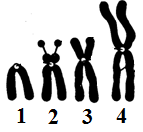 8. Type of chromosomes – 4?SubmetacentricMetacentricAcrocentricTelocentric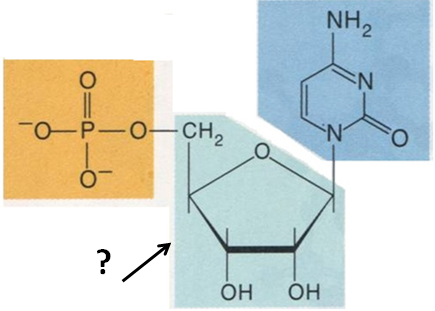 9. What is it? a nitrogenous base a five-carbon sugar a phosphate groupa nucleobase10. The enzymes responsible for adding nucleotides to the exposed DNA template bases areReplicasesDNA polymerasesHelicasesNone of the above11. What is it?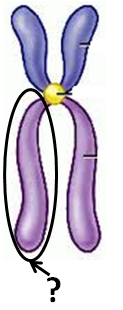 Kinetochore microtubulesLong armShort armCentromereChromatidTelomere12. What is the simplest level of packing of the eukaryotic chromosome?the nucleolusthe nucleoidthe nucleosomethe nucleoplasm13. Chromatids are 	dense patches within the nucleus. bacterial chromosomes. joined strands of duplicated genetic material (chromosome) prokaryotic nuclei.	14. The entire molecule shown in the diagram is called a(n)  	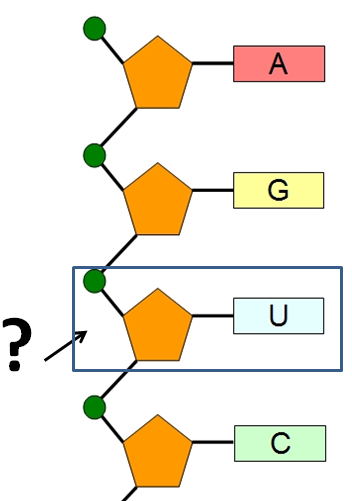 chromatina nitrogenous basenucleotide DNAnucleotide RNAamino acids	15. Less condensed and capable of gene transcription – Most chromosomal regions in nondividing cells 	Heterochromatin Euchromatin1. In the nucleus of eukaryotic cells, the genetic material is complexed with protein and organized into linear structures called:centrioleshistoneschromosomesplasmids2. Perforations in a nuclear membrane which allow materials to flow in and out of the nucleus Nucleus Nuclear Envelope Nuclear Pore Nucleolus3. Which of the following statements is true about the chromosomes of different plant and animal species?They may differ in number, but are the same shape and size.They may differ in the shape and size, but normally have the same number. They may differ in number, shape, and size.4. The sex chromosomes of normal females are:X and YY and YX and Xnone of the above5. A chromatid is:one of the strands or arms of a chromosomethe point of attachment of two strands of a chromosomea chromosome before it becomes visible during cell divisionЭталоны ответов на тестовые задания 2. Форма текущего контроля успеваемости: устный опросВопросы для самоконтроля обучающимся: Общий план строения ядра.  Роль ядра в жизнедеятельности клетки.Строение и функции ядерной оболочки. Строение ядерных пор.Химический состав и структура хроматина. Понятие об эухроматине и гетерохроматине.Нуклеосома - структурная единица хроматина. Этапы упаковки хроматина при образовании хромосом.Современные представления о структуре хромосом. Правила хромосомКариотип.  Методы изучения кариотипа. Международные классификации хромосом (Денверская и Парижская)Строение молекулы ДНК. Функции ДНК. Свойства ДНК: репликация и репарация. Механизм репликации ДНКОтличия РНК от ДНК. Функции РНК.Цитоплазматическая наследственность. Плазмиды и их роль у прокариот и эукариот.3. Форма текущего контроля успеваемости:  контроль выполнения практического заданияWORK No. 1. Nucleus and nucleolus in the cells of onion.Работа № 1. Ядро  и ядрышко в клетках лука.WORK No. 2. RNA and DNA content the cellРабота № 2. Содержание ДНК и РНК в клеткеWORK No. 3. Formation of normal human  karyogramРабота № 3. Составление нормальной кариограммы  человекаWork No. 4. Solving of the taskРабота №4. Решение задачи.Work No. 5. Study and analysis microphotograph of animal cell.Работа № 5. Изучение и анализ электронограммы животной клетки.Work No. 6. Chemical structure of DNAРабота №6. Химическая структура ДНКТема 4. Активность гена. Биосинтез белка.Форма(ы) текущего контроля успеваемости:1. тестирование2. устный опрос3. решение задач по молекулярной биологии4. контроль выполнения практического заданияОценочные материалы текущего контроля успеваемости: 1. Форма текущего контроля успеваемости: тестированиеВыберите один вариант ответаIt is necessary to choose only one version1. Genes which take part in protein synthesis are calledregulatory structuraltemporary jumping2. Define the correct sequence of steps in protein biosynthesistranslation→ transcription→ processing→ modificationstranscription→ processing→ translation→ modificationsprocessing→ transcription→ translation→ modificationstranscription→ modifications → translation→ processing 3. Into the structure of prokaryotic operon do not enter promotor gene-regulator and gene-operator  structural genesintrons4. Promotor is the part of operon whichrecognising the RNA-polymerasestarts synthesis of proteinsbegins transcriptionregulates the transcription of structural genes5. System of determination of sequence of amino acids in polypeptide by the sequence of nucleotides in DNA isduplicationpenetrance expressivitygenetic code6. Three nucleotides in DNA molecule code a certain amino acid into a protein moleculegenetripletheredityplasmagenes7. Each nucleotide of the neighboring nucleotides comes into only one codon compoundpeculiarityabsence of “commas”universalitynon-overlapping8. Synthesis of mRNA on DNA matrix is calledreplication direct transcriptioninverse transcriptiontranslation  9. Gene-regulator in operon regulates the transcription of structural genes by production of protein-repressorcooperates with enzyme RNA-polymerasesupervises synthesis of protein-enzymesstarts synthesis of structural protein10. The first stage of biosynthesis of proteins at prokaryotic cell isa)	translationb)	transcriptionc)	processingd)	splicing 11. Process of transformation of pre-mRNA into mRNA is translationtranscriptionprocessingposttranslated processes 12. Synthesis of protein on mRNA matrix is calleda)	replication b)	direct transcriptionc)	inverse transcriptiond)translation  13.     5' G T A _  _  _ A A 3'         3' C A T G C A T T 5' This segment of DNA has undergone a mutation in which three nucleotides have been deleted. A repair enzyme would replace them with CGT.GCA.CTG.GTA.14.        5' ATCAGCGCTGGCTTTATC 3'The above sequence of DNA is part of a gene. How many amino acids are coded for by this segment?4812615. System of determination of sequence of amino acids in polypeptide by the sequence of nucleotides in DNA isduplicationpenetranceexpressivitygenetic code 16. There are no punctuation marks within the codespeculiarityabsence of “commas”universalitynon-overlapping17. Some amino acids have more, than one codonpeculiarityexcessiveness (degenerate, or redundant)universalitynon-overlapping 18. The second stage of biosynthesis of proteins at prokaryotic cell is translationtranscriptionprocessingsplicing19. With enzyme RNA-polymerase cooperatesstructural genegene-operatorpromotorgene-regulator20. Production of protein-repressor acting on a gene-operator providesstructural genegene-operatorpromotergene-regulator Эталоны ответов на тестовые задания2. Форма текущего контроля успеваемости: устный опросВопросы для самоконтроля обучающимся: Генетический код. Свойства генетического кода:Генетический код состоит из триплетов нуклеотидов. Генетический код - непересекающийся.Генетический код – непрерывен, но имеет «запятые». Генетический код является вырожденным. Генетический код - однозначен. Генетический код содержит «Пуск» и «стоп»-кодоны.Генетический код является практически универсальным.Центральная догма молекулярной биологии - двухэтапный процесс DNA  RNA  белок (или транскрипции и последующая трансляция)Базовая структура белок-кодирующих генов у прокариот и эукариот (оперон, транскриптон)Этапы синтеза белка: транскрипция и трансляцияТранскрипция. Этапы транскрипции (инициация, элонгация, терминация). Продукты транскрипции – все типы РНК. Характеристика мРНК, тРНК,  рРНК,  snRNAПроцессинг. Этапы процессинга: кзпирование, поли-аденирование, сплайсинг. Альтернативный сплайсинг.Трансляция. Этапы трансляции. Продукт трансляции.Модификация белковКонтроль экспрессии генов. Лактозный оперон Кишечной палочки3. Форма текущего контроля успеваемости: решение задач по молекулярной биологии Task 1 (задача №1)How many nucleotides of mRNA code the protein consisting of  157 aminoacids?Сколько нуклеотидов мРНК кодирует белок, состоящий из 157 аминокислот?   Task 2 (задача №2)The sense strand of DNA contains 702  nucleotides. How many amino acids will be a part of the protein which gene is this site of DNA?Смысловая цепь ДНК содержит 702 нуклеотида. Сколько аминокислот будет частью белка, ген которого находится в этом участке ДНК?Task 3 (задача №3)Protein consists of 220 amino acids. Determine number of nucleotides of sites of molecules of mRNА and DNA coding this protein, and number of molecules of tRNА which are necessary for transfer of these amino acids to a synthesis place.Белок состоит из 220 аминокислот. Определите число нуклеотидов участков молекул мРНК и ДНК, кодирующих этот белок, и число молекул тРНК, которые необходимы для переноса этих аминокислот к месту синтеза.Task 4 (задача №4)A sense strand of DNA has the following sequence of bases:ATCACAGTGCGTCTTCAAGHow would the base sequence be coded on mRNA? Смысловая цепь ДНК имеет следующую последовательность оснований:ATЦAЦAГTГЦГTЦTTЦAAГКак бы последовательность оснований кодировалась на мРНК?Task 5 (задача №5)A antisense strand of DNA has the following sequence of bases:	GGCTAAGTCTGGTACAADetermine the sequence of amino acids in the encoded proteinАнтисмысловая цепь ДНК имеет следующую последовательность оснований:ГГЦTAAГTЦTГГTAЦAAОпределите последовательность аминокислот в кодируемом белке.Task 6 (задача №6)If the amino acid sequence of a protein is lys – asp – gly – thr - ala – glu – cys – metWhat nucleotid sequence has  sense strand of DNA?Если аминокислотная последовательность белкализ - асп - гли - тре - ала - глу - цис - метКакая нуклеотидная последовательность имеет смысловую цепь ДНК?Task 7 (задача №7)The ribosome consistently interacts with transport RNA which have anti-codonsCGC, GUG, CUU, GGG, CUC, AUA, UAC, UAGDetermine the protein structure and nucleotid sequence of in a sense strand of DNAРибосома постоянно взаимодействует с транспортной РНК, имеющей антикодоны.ЦГЦ, ГУГ, ЦУУ, ГГГ, ЦУЦ, AУA, УAЦ, УAГОпределите структуру белка и нуклеотидную последовательность смысловой цепи ДНК.Task 8 (задача №8)It is known that all RNA types are synthesized on DNA matrix. A fragment of a DNA molecule (antisense strand) which encodes a central loop of tRNA has the following nucleotide sequence CGTTGGGCTAGGCTTDetermine the nucleotide sequence portion tRNA, which will be synthesized on this DNA. Determine which amino acid will be transported to this tRNA, if the third triplet corresponds to the tRNA anticodonИзвестно, что все типы РНК синтезируются на матрице ДНК. Фрагмент молекулы ДНК (антисмысловая цепь), который кодирует центральную петлю тРНК, имеет следующую нуклеотидную последовательность ЦГTTГГГЦTAГГЦTTОпределите нуклеотидную последовательность части тРНК, которая будет синтезироваться на этой ДНК. Определите, какая аминокислота будет транспортироваться к этой тРНК, если третий триплет соответствует антикодону тРНК.Task 9 (задача №9)Ionizing radiation is capable "to beat out" separate nucleotides from DNA molecule without violation of its integrity. One of DNA strand (antisense) has the following nucleotid sequence: AATCACGATCCTTCTAGGAAGIf the third nucleotide of DNA is beaten out, how to change the primary structure of the protein?Ионизирующее излучение способно «выбивать» отдельные нуклеотиды из молекулы ДНК без нарушения ее целостности. Одна из цепей ДНК (антисмысловая) имеет следующую нуклеотидную последовательность: AATЦAЦГATЦЦTTЦTAГГAAГ.Если выбит третий нуклеотид ДНК, как измениться первичную структуру белка?Эталоны ответов на задачи по молекулярной биологии: 4 Форма текущего контроля успеваемости: контроль выполнения практических заданийWORK No 1. Regulation of Gene Expression in Prokaryotes. The lac- operon of E. coliРабота № 1. Регуляция экспрессии генов у прокариот. Лактозный оперон Кишечной палочкиWork No. 2. Solving of the problems.Работа №2. Решение задач.Тема 5. Размножение организмов. Клеточный цикл. Митоз. Мейоз. Гаметогенез.Форма(ы) текущего контроля успеваемости:1. тестирование2. устный опрос3. решение проблемно-ситуационных задач4. контроль выполнения практических заданийОценочные материалы текущего контроля успеваемости: 1. Форма текущего контроля успеваемости: тестированиеВыберите один вариант ответаIt is necessary to choose only one version1. Which one is the right sequence of cell cycle?M to S to G1 to G2 to cytokinesisM to cytokinesis to G1 to S to G2M to G2 to S to G1 to cytokinesisM to S to G1 to G2 to cytokinesis2. Which of the following correctly lists the order of the stages during mitosis?  anaphase, prophase, metaphase, telophasetelophase, metaphase, anaphase, prophaseprophase, metaphase, anaphase, telophasemetaphase, telophase, anaphase, prophase3. Choose the mitotic stage shown in the drawing.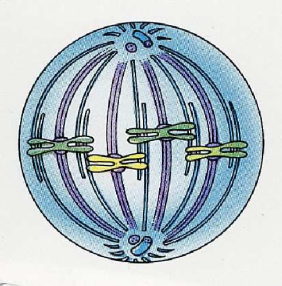 ProphaseMetaphase Anaphase Telophase4. Meiosis: 	 	 	 	characteristic only for abnormal cellstakes place during the formation of gametesuniversal for unicellular and multicellular organismsprovides a constant hereditary information5. Sister chromatids begin to diverge to the poles of the cell in the stage:	 	 	 prophaseanaphasemetaphaseinterphase6. Growth of an organism is the result:	meiosismitosisformation of gametesincreasing the number of somatic cells  7. In cell division, the phase following the anaphase is known as: prophase metaphasetelophaseextophase 8. Choose correct order of the stages during spermatogenesis. reproduction, growth, maturation, forming
2. growth, reproduction, maturation, forming
3. maturation, reproduction, growth, formation
4. formation, reproduction, growth, maturation9. The time of life cells from division to division called:mitosismeiosiscell cycleinterphase10. A human cell has 46 total or 23 pairs of chromosomes. Following mitosis, the daughter cells would each have a total of ______ chromosomes. After meiosis I, the two daughter cells would have _____chromosomes, and after meiosis II ______ chromosomes. 46,46,4646,23,2323,23,2346,12,12	11. The first meiotic division results in the formation:haploid nucleidiploid cellscells of different ploidygametes12. Primary oocytes comprises a genetic material:nc2n4c2n2cn2c13. The process of crossingover takes place at the stage:LeptoteneZygotenePachyteneDiploteneDiakinesis14. Rabbit has 44 chromosomes. How many chromosomes have his secondary  spermatocyte 2n4c2n2cncn2c15. How many bivalents are at the stage metaphase 1 in human cells?462313616.  During the final stage of cell division, the mitotic apparatus disappears, the chromosomes become attenuated, the centrioles duplicate and split, the nuclear membrane becomes reconstituted and the nucleolus reappears. This phase of cell division is known as: prophase metaphase anaphasetelophase 17. DNA replication occurs in:G1-period G2-periodS – periodG0-period18. Choose the mitotic stage shown in the drawing.prophase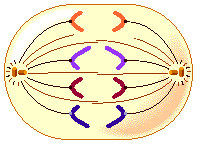 metaphase anaphase telophase 19. The process of meiosis produces four cells with nonidentical chromosomes. This diversification occurs during: telophase I prophase I metaphase II prophase II20.The Thompson seedless grape is triploid, with three copies of each chromosome. Which phase of the cell cycle would you expect triploid cells to be unable to complete. Meiosis ImeiosisIISG2 Эталоны ответов на тестовые задания2. Форма текущего контроля успеваемости: устный опросВопросы для самоконтроля обучающимся:Воспроизводство. Уровни воспроизводства. Эволюция воспроизводстваВоспроизводство организмов: бесполое и половое размножение; у одноклеточных и  многоклеточных организмов.Размножение клеток. Жизненный цикл. Интерфаза. Митоз. Цитокинез. Характеристика стадийМейоз. Характеристика стадийОтличия и сходство между митозом и мейозомГаметогенез. Характеристика этапов.Гаметы: структура и функции.3. Форма текущего контроля успеваемости: решение проблемно-ситуационных задачHow many mature gametes are produced from 100 primary spermatocytes? 100 secondary oocytes? (Сколько зрелых гамет образуется из 100 первичных сперматоцитов? 100 вторичных ооцитов?)The dog has 78 chromosomes. How many chromosomes and DNA contain primary and secondary oocytes of dogs? (У собаки 78 хромосом. Сколько хромосом и ДНК содержат первичные и вторичные ооциты собаки?)Rabbit has 44 chromosomes. How many chromosomes and DNA molecules will be present in the following types of rabbit  cells?Mature sperm First polar body Primary oocyte Secondary spermatocyte ZygoteУ кролика 44 хромосомы. Сколько хромосом и молекул ДНК будет присутствовать в следующих типах клеток кролика?1) Зрелая сперма2) Первое полярное тело3) Первичный ооцит4) Вторичный сперматоцит5) ЗиготаЭталоны ответов на проблемно-ситуационные задачи: 4 Форма текущего контроля успеваемости: контроль выполнения практических заданийWORK No 1.The evolution of sexual reproduction.Работа № 1. Эволюция форм полового размноженияWORK No 2. Mitosis of onion root.Работа № 2. Кариокинез корешка лука.WORK No 3. Meiosis.Работа № 3. Мейоз.WORK No 4. Gametogenesis.Работа 4. Гаметогенез.WORK No 5. The structure of gametes. Guinea pig sperm (demonstration slide).Работа № 5. Строение половых клеток. Сперматозоид морской свинки (демонстрационный препарат).WORK No 6. The structure of gametes. Frog ovum (demonstration slide).Работа № 6. Строение половых клеток. Яйцеклетка лягушки (демонстрационный препарат).WORK No 7. The structure of gametes.The оvum of a cat (demonstration slide).Работа № 7. Строение половых клеток. Яйцеклетка кошки (демонстрационный препарат).WORK No 8. Problem solving.Работа № 8. Решение проблемно-ситуационных задач.Модуль 2. Медицинская генетикаТема 1. Введение в генетику. Законы Г.Менделя.Форма(ы) текущего контроля успеваемости:1. тестирование2. устный опрос3. контроль выполнения практических заданий в рабочей тетрадиОценочные материалы текущего контроля успеваемости: 1. Форма текущего контроля успеваемости: тестированиеВыберите один вариант ответаIt is necessary to choose only one version1. An allele is:another word for a genea homozygous genotypea heterozygous genotypeone of several possible forms of a gene2. Genotype is thegenetic constitutiongenetic constitution of the phenotypetrait expressedexpressed genes3. If the genotype consists of only one type of allele. It is calledhomozygousheterozygousmomoallelicuniallelic4. The number of types of gametes produced by a homozygous individual is123many5. A cross involving a single trait is called:diploid cross    homozygous     monohybrid cross     an autosome6. The crossing of F1 to homozygous recessive parent is cаlledback crosstest crossF1 crossall of these7. The Dihybrid test cross ratio is9:3:2:19:3:2:21:1:1:19:3:3:18. If I cross a pea plant that is homozygous dominant for tallness and one that is recessive for shortness, what will the genotype of the offspring be? (T and t represent the alleles for height in pea plants).All will be tallTTTttt9. The idea that different pairs of alleles are passed to offspring independently is Mendel's principle of:unit inheritancesegregationindependent assortment10. When crossing a homozygous recessive with a heterozygote, what is the chance of getting an offspring with the homozygous recessive phenotype?0%25%50%75%100%11.  Which of the following genetic crosses would be predicted to give a phenotypic ratio of 9:3:3:1?  SSYY x ssyy  SsYY x SSYy  SsYy x SsYy  SSyy x ssYY  ssYY x ssyy 12. How many unique gametes could be produced through independent assortment by an individual with the genotype AaBbCCDdEE?4816326413. A pea plant is heterozygous for both seed shape and seed color. S is the allele for the dominant, spherical shape characteristic; s is the allele for the recessive, dented shape characteristic. Y is the allele for the dominant, yellow color characteristic; y is the allele for the recessive, green color characteristic. What will be the distribution of these two alleles in this plant's gametes? 50% of gametes are Sy; 50% of gametes are sY25% of gametes are SY; 25% of gametes are Sy; 25% of gametes are sY; 25% of gametes are sy. 50% of gametes are sy; 50% of gametes are SY100% of the gametes are SsYy50% of gametes are SsYy; 50% of gametes are SSYY.14. In a dihybrid cross, AaBb x AaBb, what fraction of the offspring will be homozygous for both recessive traits?  1/16  1/8  3/16  1/4  3/4 15. The alternate forms of a gene is calledrecessive characterdominant characterallelesalternative gene16. The physical expression or appearance of character is called asmorphologygenotypephenotypeecotype17. If different alleles are present in the same genotype then it is calledhomozygousheterozygousdiallelicpolyallelic18. The number of types of gametes produced by a heterozygous individual is123many19. The cross in which parents differ in two pairs of contrasting characters is calledmonohybrid crossdihybrid crosstrihybrid crosstetrahybrid cross20. The test cross is used to determine thegenotype of the plantphenotype of the plantboth a and иnone of theseЭталоны ответов на тестовые задания2. Форма текущего контроля успеваемости: устный опросВопросы для самоконтроля обучающимся: Основные понятия генетики:генетика, наследственность, ген, геном, хромосомы, ДНК, локус, аллель, признак, генотип, фенотип, доминантная аллель, рецессивная аллель, гетерозиготы, гомозиготы, моногибридное скрещивание, дигибридное скрещивание, полигибридное скрещивание, гибрид, анализирующее скрещивание, возвратное скрещивание1-ый закон Менделя: Правило доминирования (Закон доминирования)2-ой закон Менделя (Закон Расщепления)3-й закон Менделя (Закон Независимого подбора)3. Форма текущего контроля успеваемости: контроль выполнения заданий в рабочей тетрадиWORK No1.Genetics problems. Работа № 1. Решение задач. Тема 2. Сцепленное наследование. Сцепленное с полом наследование. Генетика пола.Форма(ы) текущего контроля успеваемости:1. тестирование2. решение генетической задачи3. устный опрос4. контроль выполнения практических заданий в рабочей тетрадиОценочные материалы текущего контроля успеваемости: 1. Форма текущего контроля успеваемости: тестированиеВыберите один вариант ответаIt is necessary to choose only one version1. Sex-linked genetically inherited traits: can appear in both males and females are only found in males are only found in females result from premarital sexual intercourse2. Harmful X-linked traits are: 	  inherited only from mothers more numerous than Y-linked ones most likely to show up in the phenotype of daughters3. Men with red-green color blindness inherited the genes for it from: 	their mothers their fathers either their mothers or fathers4. Which recombination frequency corresponds to independent assortment and the absence of linkage?00.250.500.755. Crossing-over resulting in the inheritance of altered chromosomes by children occurs: during mitosis during meiosis both of the above6. If an affected male has all affected daughters but no affected sons, the trait is likely to be an X-linked dominant trait autosomal recessive trait autosomal dominant trait X-linked recessive trait7. Dosage compensation of the X chromosome in mammals is by the formation of Barr bodies in females the formation of Barr bodies in males hyperactivity of the X chromosome in males reduced activity of the autosomes in males8. What would a gene be called if it is inherited by both genders but expressed differently in the phenotype of men and women? 		unstable sex-controlled recessive9. Human males are neither heterozygous nor homozygous for alleles on the X chromosome, they are hemizygous heterozygous homogametic protozygous
10. Two genes localized in one chromosome, are remote from each other on distance in 17 cM. Which recombination frequency at offspring?25%50%17%34%11. Y-linked traits are inherited:       only by females only by males by both males and females12. If the genes for a trait are inherited by both men and women but only show up in the phenotype of women, they are referred to as _____________ genes. sex controlled codominant sex-limited13. Red-green color blindness is: an X-linked trait a Y-linked trait both X and Y linked14. Linked genes are: located on different chromosomes of the same size and shape located on the same chromosome rarely inherited together15. Crossing-over of parts of chromosomes: 	has no effect on genetic linkage usually decreases the number of genetic combinations in a population can increase the number of genetic combinations in a population16. X-linked recessive traits in humans (or in Drosophila) are observed ________.in more males than femalesin more females than malesin males and females equallyin different distributions depending on the trait17. The crosses involving the white-eyed and red-eyed alleles on the X chromosome in fruit flies proved to be a test of the Cell Theory Lyon Hypothesis Chromosome Theory of Inheritance Rule of Segregation18. The theory that the Barr Body is an inactivated X-chromosome is the cell theory the Lyon hypothesis the chromosome theory of inheritance the genic balance theory19. If an affected male has affected daughters and sons in about the same number as unaffected daughters and sons, the trait is likely to be an X-linked dominant trait autosomal recessive trait autosomal dominant trait X-linked recessive trait20. Which recombination frequency corresponds to perfect linkage and violates the law of independent assortment?00.250.500.752. Форма текущего контроля успеваемости: решение генетической задачиРешите задачи:Solve the problems:Problem 1: Tongue-rolling and red-green colour blindness are two genetically controlled conditions which occur in humans. Tongue-rolling is controlled by the dominant allele, T, while non-rolling is controlled by the recessive allele, t.Red-green colour blindness, is controlled by a sex-linked gene on the X chromosome. Normal colour vision is controlled by the dominant allele, B, while red-green colour blindness is controlled by the recessive allele, b.To show the possible genotypes and phenotypes and what their frequency which could be produced from the following parents. A human female who is heterozygous for the traitsred-green color blindness and tongue-rolling, marries a normal male, which can't tongue-rolling.Задача 1. Способность сворачивать язык и дальтонизм - два генетически контролируемых состояния, встречающихся у людей. Скручивание языка контролируется доминантным аллелем T, в то время как отсутствие скручивания контролируется рецессивным аллелем t.Красно-зеленая цветовая слепота контролируется сцепленным с полом геном на Х-хромосоме. Нормальное цветовое зрение контролируется доминантным аллелем B, в то время как красно-зеленая дальтонизм контролируется рецессивным аллелем b.Покажите возможные генотипы и фенотипы, а также их частоту, которые могут быть получены от следующих родителей. Женщина, гетерозиготная по признакамкрасно-зеленая дальтонизм и сворачивания языка, выходит замуж за нормального мужчину, который не умеет сворачивать язык.Problem 2: Cataract and polydactyly controlled by the two dominant alleles (A, B). These genes are completely linked.A woman with cataract and polydactyly has a mother with cataract and has a father with polydactyly. Her husband is healthy. To show the possible genotypes and phenotypes, which could be produced from these parents and what their frequency.Задача 2. Катаракта и полидактилия контролируются двумя доминантными аллелями (A, B). Эти гены тесно сцеплены.Женщина с катарактой и полидактилией имеет мать с катарактой и отца с полидактилией. Ее муж здоров. Показать возможные генотипы и фенотипы, которые могут быть получены от этих родителей, и какова их частота.Эталоны ответов на тестовые заданияЭталоны ответов на задачиProblem 1Problem 250%3. Форма текущего контроля успеваемости: устный опросВопросы для самоконтроля обучающимся: Повторение: Менделевское наследование – Хромосомная теория наследственности. Рекомбинация несцепленных генов (Независимый подбор хромосом)Сцепленные гены. Полное и неполное сцепление. Рекомбинация сцепленных генов: Кроссинговер. Экспериментальные доказательства сцепленного наследования Т. Моргана Хромосомная теория сцепленияГенетическое картирование:Генетическая картаКарта сцепленияЦитологическая картаКарта секвенированияОпределение пола: хромосомная теория определения пола (гетерогаметный и гомогаметный пол)Балансовая теория определения пола БриджесаСцепленные с полом гены. Наследование генов, сцепленных с полом:Х-сцепленное рецессивное наследование, примерыХ-сцепленное доминантное наследование, примеры У-сцепленное наследование, примеры3. Форма текущего контроля успеваемости: контроль выполнения заданий в рабочей тетрадиWork 1. Solving of genetics problemsProblem № 1. Linked inheritance. Crossing OverЗадача № 1. Сцепленное наследование. Кроссинговер.Problem № 2. Sex-linked inheritance. Задача № 2. Сцепленное с полом наследование.Problem № 3. Sex-linked inheritance.Задача № 3. Сцепленное с полом наследованиеProblem № 4. Inheritance of  two traits:  Sex-linked and autosomal.Задача № 4. Наследование двух признаков: сцепленного с полом и аутосомного. Problem № 5. Inheritance of  two traits:  Sex-linked and autosomal.Задача № 5. Наследование двух признаков: сцепленного с полом и аутосомного. Problem № 6. Sex-linked inheritance. Crossing OverЗадача № 6. Сцепленное с полом наследование. Кроссинговер.Problem № 7. Sex-Influenced Traits. Задача № 7.  Признаки, контролируемые поломProblem № 8. Sex-linked inheritance. Sex differentiationЗадача № 8.  Сцепленное с полом наследование. Дифференцировка полаТема 1. Иммуногенетика.Множественные аллели. Наследование HLA, ABO, Rh – систем. Взаимодействие аллельных и неаллельных генов.Форма(ы) текущего контроля успеваемости:1. тестирование2. решение генетических задач 3. устный опрос4. контроль выполнения практических заданий в рабочей тетрадиОценочные материалы текущего контроля успеваемости: 1. Форма текущего контроля успеваемости: тестированиеВыберите один вариант ответаIt is necessary to choose only one versionKinds of the allelic genes interactions. Except the wrong answera) complete dominanceb) codominancec) polymeriad) incomplete dominanceGenotype, in which unallelic interaction is manifested   a) AA   b) aa   c) AABB   d) AaCharacteristic of the complete dominance a) combines effect of two or more different pairs of genes b) one allele of the pair is clearly dominant over the other one in eterozygous c) one allele doesn’t completely mask the phenotypic expression of another one in pair d) both characters are manifested in eterozygousCodominance is the genetic situation, when  a) both characters are manifested in heterozygous b) one allele does not completely mask the phenotypic expression of   another one in pair c) one allele in the pair is clearly dominant over the other one in heterozygous d) combines effect of two, or more different pairs of genesExample of polymeria hair shapecolour of eyesII and III blood groups in ABO systemcolour of skinRhesus conflict will be observers ifmother has Rh+ ,  child has Rh- mother has Rh- ,  child has Rh+mother has Rh+ ,  father has Rh-all the answers are correctIn Mendel’s experiments, if the gene for tall (T) plants was incompletely dominant over the gene for short (t) plants, what would be the result of crossing two Tt plants? ¼ would be tall; ½ intermediate height; ¼ short ½ would be tall; ¼ intermediate height; ¼ short. ¼ would be tall; ¼ intermediate height; ½ short. All the offspring would be tall. All the offspring would be intermediate. What are the possible blood types of the offspring of a cross between individuals that are type AB and type O? AB or O A, B, or O A or B A, B, AB, or O A, B, or AB What antigens and antibodies are present in a person with В blood typeantigen A, antibody anti-A antigen A, antibody anti-B antigen B, antibody anti-Aantigen B, antibody anti-B antigen A and B, no antibody Phenotypic ratio produced by complementation 3:11:2:19:712:3:115:1Name of the unallelic genes interactiona) incomplete dominanceb) codominancec) complementationd) complete dominanceGenotype, in which allelic interaction is manifesteda) AAb) aac) AABBd) AaIncomplete dominance is the genetic situation, whena) AA and Aa have the similar phenotypeb) AA and Aa have different intermediate phenotype c) in result of crossing of heterozygous 3:1 ratio will be formedd) in result of crossing of heterozygous 1:1 ratio will be formedExample of the codominance a) II and III blood groups in ABO systemb) IV blood group in ABO systemc) colour of skind) colour of eyesPolymeria is the genetic situation, whena) both characters are manifested in heterozygousb) combines effect of two, or more different pairs of genesc) one allele does not completely mask the phenotypic expression of   another one in paird) one allele in the pair is clearly dominant over the other one in heterozygousA woman with type A blood and a man with type B blood could potentially have offspring with which of the following blood types? type A type B type AB type O all of the above What antigens and antibodies are present in a person with A blood typeantigen A, antibody anti-A antigen A, antibody anti-B antigen B, antibody anti-Aantigen B, antibody anti-B antigen A and B, no antibody A phenotype ratio of 12:3:1 in the offspring of a mating of two organisms heterozygous for two traits is expected when: pleiotropic codominant epistatic lethal sex-linked Example of complementation  hair shape human deafnesscolour of eyescolorblindnesscolour of skinA genetic cross of inbred snapdragons with red flowers with inbred snapdragons with white flowers resulted in F1-hybrid offspring that all had pink flowers. When the F1 plants were self-pollinated, the resulting F2-generation plants had a phenotypic ratio of 1 red: 2 pink: 1 white. The most likely explanation is: pink flower color is epistatic to red flower color.pink flowers are the result of a blending of the red and white genotypes.flower color is due to 2 or more complementary genes.heterozygous plants have a different phenotype than either inbred parent because of incomplete dominance of the dominant allele.flower color inheritance in snapdragons does not behave as a Mendelian trait.2. Форма текущего контроля успеваемости: решение генетических задачРешите задачи:Solve the problems:Problem 1. Color-blindness is a X-linked recessive trait. Blood type is a result of three alleles IA IB IO (autosomal trait). The  woman   has  II(A) blood type , and her husband has III(B) blood type.  Both parents have normal vision.  They have colorblind  son  with I(O) blood type.What is the probability that their next born son  will have  normal vision and II(A) blood type .Problem 2. Hemophilia is a X-linked recessive trait. Blood type is a result of three alleles IA IB IO (autosomal trait). The  woman   has  I(О) blood type , and her husband has IV(АB) blood type.  Both parents have normal blood clotting .  They have  son  with III(B) blood type and hemophilia.What is the probability that their next born child will be healthy. Determine the possible blood types of offspring.Эталоны ответов на тестовые задания и задачи3. Форма текущего контроля успеваемости: устный опросВопросы для самоконтроля обучающимся:Множественный аллелизм.Группы крови по системе АВОСистема Резус-фактора (Rh). Гемолитическая болезнь плода и новорожденного.Переливание крови и ее компонентовЧеловеческие лейкоцитарные антигены (Система генов тканевой совместимости человека)HLA. Значение при пересадке органов и тканейФормы взаимодействия аллельных генов:полное и неполное доминирование, сверхдоминирование, кодоминирование, межаллельнаякомплементация, аллельное исключение. Формы взаимодействия неаллельных генов комплементарность,эпистаз, полимерия.ПлейотропияПенетрантность и экспрессивность4. Форма текущего контроля успеваемости: контроль выполнения заданий в рабочей тетрадиWork 1. Solving of genetics problemsProblem № 1. Inheritance of blood type (АВО)Задача №1. Наследование групп крови (АВО)Problem № 2. Inheritance of blood type (АВО).  Наследование групп крови (АВО)Problem № 3. Inheritanceof blood type (АВО). Наследование групп крови (АВО)Problem № 4. Inheritance of blood type (АВО). Наследование групп крови (АВО)Problem № 5. Inheritance of blood type (АВО). Наследование групп крови (АВО)Problem № 6. Inheritance of blood type (АВО) and Х-linked traits Задача №6. Наследование групп крови (АВО) и признаков, сцепленных с Х-хромосомой.Problem № 7. Linked inheritance. Задача №7. Сцепленное наследованиеProblem № 8. Incomplete dominance. Задача №8. Неполное доминированиеProblem № 9. Interactions between non-allelic genes. ComplementationЗадача №9. Взаимодействие неаллельных генов. КомплиментарностьProblem № 10. Additive Gene Interaction. Polymeria.Задача №10. Кумулятивное взаимодействие генов. Полимерия.Тема 1. Изменчивость и наследственные болезни.Форма(ы) текущего контроля успеваемости:1. тестирование2. устный опрос3. контроль выполнения практических заданий в рабочей тетрадиОценочные материалы текущего контроля успеваемости: 1. Форма текущего контроля успеваемости: тестированиеВыберите один вариант ответаIt is necessary to choose only one version1. Trisomy is aa) chromosomal aberrationb) genous mutationc) polyploidyd) heteroploidy2. To the reasons combinative variability does not concerna) casual choice of gametes at fertilisationb) spontaneous mutagenesisc) crossing-overd) independent distribution of chromosomes in meiosis3. To characteristics of the genotypical variability does not concerna) change of a genotypeb) it is inheritedc) has evolutionary valued) it is not inherited4. Genomic mutations are associated witha) the change of structure of chromosomesb)  the change of number of chromosomesc) a change in one codond) a rearrangement of parts between nonhomologous chromosomes5. Karyotype at a Down Syndrome47, 18+47, 21+47, XXY46, 5p-6. The exchange of a chromosome’s segment material between two unhomological chromosomes isa) deletionb) translocationc) inversiond) duplication 7. The degree to which a genotype is expressed in the phenotype is called polymeriapenetrance expressivitypleiotropy8. One human disease is caused by a change in one codon in a gene from GAA to GUA, and a change in one amino acid (glu to val). This disease is Phenylketonuria (PKU)Sickle-cell disease (SCD)Turner SyndromeDown Syndrome9. A point mutation may bepolyploidy, haploidy, heteroploidydeletion, translocation, duplication silent, missense,  nonsensedeletion, inversion, duplication 10. The mutations associated with a change of structure of a gene area) chromosomalb) genomalc) gene mutationd) cellular11. Kinds of genotypical variability a) mutational and combinativeb) mutational and alarm c) combinative and cytoplasmaticd) cytoplasmatic and mutational12. Chromosomal aberrations. Exclude the wrong answer.a) deletionb) translocationc) polyploidyd) duplication13. Phenotypical variability. Exclude the incorrect characteristica) it is inheritedb) adapts an organism for conditions of environmentc) matters for the separate individuald) it is not inherited14. The frequency  with which a dominant or homozygous recessive gene manifests itself in individuals in a population is called polymeriapenetrance expressivitypleiotropy15. Kinds of genomal mutations. Exclude the incorrect answera) polyploidyb) polymeriac) haploidyd) heteroploidy16. Mutations within a DNA sequence arenatural processes that produce genetic diversity.natural processes that always affect the phenotype.unnatural processes that always affect the phenotype.unnatural processes that are harmful to genetic diversity.17. Chromosomal aberrations are associated witha) the change of structure of chromosomesb) the reduction of number of chromosomesc) the increase in number of chromosomesd) the change of number of chromosomes18. Albinism is associated with absence or defect of enzyme involved in the production of melanin. This enzyme is called ...phenylalanine hydroxylasetyrosinasegalactokinasealbumine19. The turn of a chromosome’s segment on 180˚ isa) deletionb) translocationc) inversiond) duplication 20. Is a rare genetic disorder due to a missing part (deletion) of chromosome 5 is calledKlinefelter SyndromeTurner SyndromeDown SyndromeCri du chat Syndrome or cat-cry SyndromeЭталоны ответов на тестовые задания2. Форма текущего контроля успеваемости: устный опросВопросы для самоконтроля обучающимся:Гены и окружающая средаКлассификация изменчивости.Ненаследственная изменчивость. Характеристика модификационной изменчивости. Норма реакции. ПримерыПенетрантность и экспрессивность – модификации фенотипанаследственная или генотипическая изменчивость. Классификация и характеристика.Комбинативная изменчивость. Механизм комбинативной изменчивости. Значение для эволюции.Мутационная изменчивость. Мутационная теория де Фриза. Мутации и их классификация. Мутагенез и мутагенные факторы.Генный уровень мутаций. Типы генных мутаций:Мутации без сдвига рамки считывания (точковые мутации): сайлент, миссенс, нонсенсФреншифт мутации (со сдвигом рамки считывания): инсерции, делеции, дупликацииМутации донорных сайтов сплайсингаГенные болезни иих характеристика: серповидно-клеточная анемия (СКА), фенилкетонурия (ФКУ), альбинизм, галактоземия.Антимутационные механизмы у многоклеточных организмов.Хромосомные нарушения, классификация и характеристика: численные нарушения (геномные мутации) и структурные нарушения (хромосомные аберрации). Механизм патологии.Хромосомные болезни как результат геномных мутаций – численных нарушений: синдром Дауна, синдром Патау, синдром Эдвардса, синдром Тернера, синдром Клайнфельтера, синдром трипло Х.Хромосомные болезни как результат хромосомных аберраций – структурных перестроек: синдром «кошачьего крика», делеционныесиндолмы, дупликационные синдромы, синдром Дауна (транслокационный)3. Форма текущего контроля успеваемости: контроль выполнения заданий в рабочей тетрадиWork №1. Mutations and hereditary diseases. Determining the type of mutational variability. Complete  the table.Работа №1. Мутации и наследственные болезни. Определение типа мутационной изменчивости. Заполните таблицуWork №2. Solving of genetics problemsРабота №2. Решение задач.Work №3. Solving of genetics problems involving hereditary diseasesРабота №3. Решение задач, включающих наследственные болезни.Тема 5. Медицинская генетика. Методы изучения наследственности человека. Форма(ы) текущего контроля успеваемости:1. тестирование2. устный опрос3. контроль выполнения практических заданийОценочные материалы текущего контроля успеваемости: 1. Форма текущего контроля успеваемости: тестированиеВыберите один вариант ответаIt is necessary to choose only one versionThe first stage of genealogical method iscollection and analysis of  pedigree statistical analysis of pedigree gathering information about a disease in proband’s relatives gathering information about a disease in mozygotic twins Barr’ body can be observed in interphase nuclei ofnormal male normal female  female with Turner’s syndromemale with Down’s syndromeBiochemical method is for detection of genome mutationschromosomal mutationsprimary enzymatic defectsex chromatin4.The method  studying of skin relief on fingers is calleddermatoglyphicmodellingimmunological   karyotyping 5.The determination of the inheritance type is task of cytogenetic methodgenealogical methodimmunological methodamniocentesis6.Inherited  disease linked with X chromosome is:      galactosemiadaltonismpolydactily phenylketonuria7. The type of inheritance when affected individual present in each generation and both sexes are affected with the same frequency is called autosomal dominantautosomal recessiveX-linked dominantX-linked recessive8.Explain the inheritance of this  trait in the pedigreeThe trait is X-linked recessive, inherited through the mothers.The trait is autosomal recessive.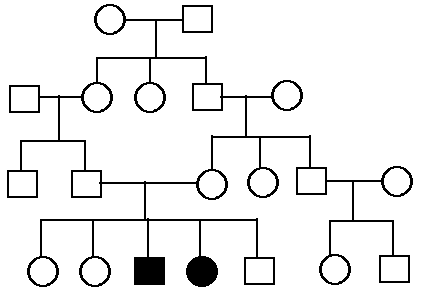 X-linked recessive.The trait is autosomal dominant.9.Dizygotic twins have same phenotype but different genotype same genotype  but different phenotypesame genotype and blood groupdifferent phenotype and genotype10.The method of microscopic investigation of metaphase chromosomes is calledimmunologicalkaryotyping biochemicalmodelling11.The number Barr’s body in Klinefelter syndrome is123012. What Types of Prints: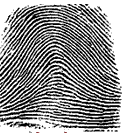 loopwhorlarch13.The method of karyotyping is used in diagnostics ofgenic hereditary diseasesmethabolic hereditary diseases enzymopathias chromosomal hereditary diseases14. Barr’ body is found inmale somatic cellsova female somatic cellsspermatozoon15.The method of prenatal diagnostics of hereditary diseases is calledgenealogicalamniocentesismodelingtwins method16. Gene and genotype frequencies in human populations are studied bymethod of modelling popular-statistic methodtwins methodimmunological method 17. The material for cytogenetic investigation areleukocytes erythrocytes sexual cellsneurons 18. Method of diagnostics of genic hereditary illnesses biochemicalkaryotypingtwins methodmodelling19.The number Barr’s body in Turner syndrome 123020. Explain the inheritance of this trait in the pedigree autosomal dominant autosomal recessive   X-linked dominant X-linked recessive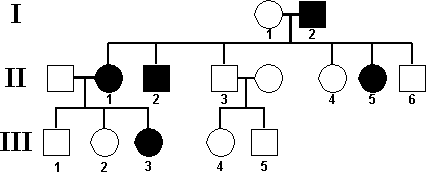 Эталоны ответов на тестовые задания2. Форма текущего контроля успеваемости: устный опросОсновные вопросы темы:Медико-генетическое консультирование: цель, этапы, типы генетического тестированияМетоды диагностики наследственных болезней:ДерматоглификаФенотипический анализКлинико-генеалогический методБиохимический метод (скрининг)Цитогенетический анализ или метод цитогенетического теста (анализ хромосом):Соскоб слизистой щеки (анализ полового хроматина)КариотипированиеФлюоресцентное окрашивание и гибридизация insituМолекулярный анализ (ДНК секвенирование)Пренатальная диагностикаГибридизация соматических клетокБлизнецовый методПопуляционно-статистический метод. Закон Харди-Вайнберга3. Форма текущего контроля успеваемости: контроль выполнения практических заданий в рабочей тетрадиWork №1. Dermatoglyphics analysisРабота №1. Дерматоглифический анализ.Work №2. Analysis of sex chromatin in buccal scrapings.Работа №2. Анализ полового хроматина в буккальном соскобеWork №3. Solving of problems of population geneticsРабота №3. Решение задач по популяционной генетике.Work №4. Solving of problems of the Pedigree AnalysisРабота №4. Решение задач на генеалогический анализ.Модуль 1. Экология, медицинская паразитологияТема 1. Введение в медицинскую паразитологию. Тип Простейшие: Класс Саркодовые, Класс Жгутиковые. Форма(ы) текущего контроля успеваемости:1. тестирование2. устный опрос3. решение проблемно-ситуационных задач4. контроль выполнения практических заданийОценочные материалы текущего контроля успеваемости: 1. Форма текущего контроля успеваемости: тестированиеВыберите один вариант ответаIt is necessary to choose only one version1.Organisms for which a parasitic way of life - the obligatory form of existence, are called     a) relatively permanent      b) absolutely permanent     c) true parasites     d) false parasites2.A host that harbors the larval or asexual stage of a parasite is known asa) definitive hostb) intermediate hostc) supplementary hostd) reservoir host3.The transmissible way of the causative agent’s transfer is characteristic for     a) Lambliasis     b) Trichomoniasis     c) Trypanosomiasis      d) Amoebiasis4.Maximum number of nuclei in mature Entamoeba coli cyst isa) 2b) 4c) 8d) 165.Causative agents of Chagas Diseaseа) Trypanosoma brucei gambiense в) Trypanosoma cruziс) Leishmania  tropica minord)  Leishmania  donovani 6.Tsetse fly is vector ofa) Cutaneous leishmaniasis b) Visceral leishmaniasis c) African Trypanosomiasis d) American trypanosomiasis7. What parasite is shown in Figure         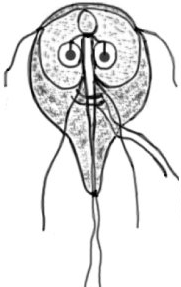 a) Entamoeba histolytica b)  Lamdlia intestinalisc) Trichomonas vaginalis  d) Leishmania  donovani  e)Trypanosoma cruzi8.Dysenteric amoeba localizes in     a) large intestine     b) blood     c) liver     d) small intestine9.Epidemiological chain cutaneous leishmaniasissmall rodents – sandfly – healthy persondogs - mosquito - healthy personlarge horned livestock - mosquito - healthy persond)sick person - mosquito - healthy person10.Presence of ingested RBCs characteristic ofa) Entamoeba colib) Entamoeba histolyticac) Entamoeba gingivalisd) Balantidium coli11.Trypanosoma cruzi localizes in     a) skin cells     b) erythrocytes     c) liver     d) cardiac muscle 12. Prevention of urinogenital trichomonosis. Choose the incorrect answer avoiding sharing of towels and underwearwash vegetables, fruitavoid casual sexual contactssterilization of gynecologic instruments, gloves13. Trichomonas vaginalis    belongs  to a Subphylum    a) Sarcodina     b) Flagellata     c) Sporozoa     d) Ciliophora 14. Causative agents of Kala Azar а) Trypanosoma brucei gambiense в) Trypanosoma cruziс) Entameba histolytica d) Leishmania  donovanie)Trichomonas vaginalis 15.Pathogenic effect of Leishmania tropicaliver and lymph nodes are enlargedpersistent irregular feveranemiaoval, non-healing ulcers on the skin16. Non-pathogenic isa) Entamoeba histolyticab) Entamoeba colic) Balantidium colid) Trichomonas vaginalis17. Temporary parasites:     a) spend on the host one of phases of its life cycle     b) spend on the host some phases of the life cycle     c) are connected to the host only during a feed    d) spend all life in the host’s organism18. A host that harbors the adult  or sexual stage of a parasite is known asa) definitive hostb) intermediate hostc) supplementary hostd) reservoir host19.Causative agents of transmissible diseases penetrate into a host’s organism      a)  with food     b) through a host’s skin      c) by vector’s bite     d) through respiratory ways with air20.The transmissible way of the causative agent’s transfer is characteristic for     a) amoebiasis     b) trichomoniasis     c) lambliasis     d) leismaniasisЭталоны ответов на тестовые задания2. Форма текущего контроля успеваемости: устный опросВопросы для самоконтроля обучающимся:Введение в медицинскую паразитологию.Паразитизм. Разделы медицинской паразитологии.Предпосылки к паразитическому образу жизни. Адаптации паразитов к паразитическому образу жизни.Патогенное действие паразита на организм хозяина: механическое, токсическое, трофическое, аллергическое, иммунологическоеКлассификация паразитов.Жизненный цикл. Классификация хозяев. Паразитарные системы: моноксенные, диксенные, триксенныеЛокализация паразита в организме человека.Механизм и путь передачи. Факторы передачи. Инвазионная стадия. Переносчики для циркуляции возбудителя в природе.Природно-очаговые болезни: трансмиссивные и нетрансмиссивные. Девастация и дегельминтизация.Тип Простейшие. Классификация и характеристика. Жизненный цикл простейших.Надкласс Саркомастигофоры. Подкласс Саркодовые и Жгутиковые. Характеристика.Непатогенные Саркодовые:Амёба протейРотовая амёбаКишечная амёбаПатогенные Саркодовые:Дизентерийная амёбаАкантамёбаНеглерияНепатогенные Жгутиковые:ЭвгленаПатогенные Жгутиковые:ЛямблияТрипаносомаЛейшманияТрихомонадаНеглерия3. Форма текущего контроля успеваемости: решение проблемно-ситуационных задач:Problem 1. During prophylactic (laboratory) examination of student’s dining hall cook cysts and vegetative forms (trophozoites) of amoebae were found in fecal smears. However, she continued to work and did not receive treatment. Which species of amoebae were found?Задача 1. При профилактическом (лабораторном) осмотре студенческой столовой в мазках кала обнаружены цисты повара и вегетативные формы (трофозоиты) амеб. Однако она продолжала работать и не получала лечения.1) Какие виды амеб были обнаружены?Problem 2. The patient complains of frequent stools with mucus and blood, general weakness. The examination revealed vegetative forms of Protozoa. Protozoan had pseudopodia and ingested erythrocytes in the cytoplasm.  What disease has the patient?Задача 2. Больной жалуется на частый стул со слизью и кровью, общую слабость. При обследовании выявлены вегетативные формы простейших. У простейших были псевдоподии и эритроциты в цитоплазме.1) Какое заболевание у больного?Problem 3. Which morpho-physiological changes of dysentery amoeba do occur during patient treatment and convalescence?Задача 3. Какие морфофизиологические изменения дизентерийной амебы происходят во время лечения и выздоровления пациента?Problem 4. Group of epidemiologists is directed in natural focus of cutaneous leishmaniasis. You are а doctor of this group. What measures will you take for prevention of this parasitic disease?Задача 4. Группа эпидемиологов направлена на естественный очаг кожного лейшманиоза. Вы врач этой группы.1) Какие меры вы предпримете для профилактики этого паразитарного заболевания?Problem 5. A patient has genital discharge and pain in urination.  Flagellates were found in smears of vaginal discharge. What disease has the patient?Задача 5. У больного наблюдаются выделения из половых органов и боли при мочеиспускании. Жгутиковые обнаружены в мазках выделений из влагалища.1) Какое заболевание у больного?Problem 6. Leishmaniasis, trypanosomiasis, giardiasis, trichomoniasis - which of these diseases are transmissible, natural focal? Explain your answer.Задача 6. Лейшманиоз, трипаносомоз, лямблиоз, трихомониаз - какие из этих болезней трансмиссивные, природно-очаговые? Поясните свой ответ.Эталоны ответов на ПСЗ:4 Форма текущего контроля успеваемости: контроль выполнения практических заданийWork 1. Аmoeba рrоteus . Работа №1. Амеба протейExamine  and draw the slide Аmoeba рrоteus.Work 2. Еntamоеbа histolуtica.  Работа №2. Дизентерийная амебаExamine  the slide Еntamоеbа histolуtica .  What form of amoeba do you see? Draw the life cycle of Еntamоеbа histolуtica.Work 3. Lamblia intestinalis (Giardia lamblia). Работа №3. ЛямблияExamine  the slide Lamblia intestinalis. Draw the structure of Giardia.Work 4. Leishmania. Работа №4. ЛейшманияExamine  and draw the slide Leishmania in culture and Leishmania in the cellWork 5. Trypanosoma. Работа №5. Трипаносома.Examine  and draw the slide Trypanosoma.Work 6. Trichomonas. Работа №6. ТрихомонадаWork 7. Solving problems of parasitologyРабота №7. Решение задач по паразитологииТема 1. Тип Простейшие: Класс Инфузории, Класс Споровики. Форма(ы) текущего контроля успеваемости:1. тестирование2. устный опрос3. решение проблемно-ситуационных задач4. контроль выполнения практических заданийОценочные материалы текущего контроля успеваемости: 1. Форма текущего контроля успеваемости: тестированиеВыберите один вариант ответаIt is necessary to choose only one version1.Balantidium coli belongs  to a Subphylum     a) Flagellata     b) Sarcodina     c) Sporozoa     d) Ciliophora 2. Vector of malaria a) Sandfly Phlebotomusb) Tsetse fly Glossinac) kissing bugs Triatomad) mosquito Anopheles3. Attributes which are not characteristic for infusorians      a) cilia     b) two nuclei     c) chloroplasts      d) two contractile vacuoles4.The parasite, which  belongs  to a phylum  Sporozoa    a) Paramecium     b) Balantidium     c) Lamblia     d) Toxoplasma    e)  Trypanosoma5. To pathogenic action of Balantidium does not concern     a) pains in a stomach     b) cough with sputum     c) ulcers in intestines     d) bloody diarrhea6.To natural focal transmissible disease doesn’t concerna) Balantidiasis b) Trypanosomiasisc) Malariad) Leishmaniasis 7.Localization of Plasmodium in human organism liver cell and red blood cells (RBC)cells of a liver, intestinesred blood cells (RBC) and nervous cellsspleen, lymph nodes8.Intermediate host of malarial plasmodium is/arehumandogs, jackalsfine rodentsAnopheles mosquito9. Epidemiological chain of malaria isa) cattle - Anopheles mosquito - the healthy personb) sick person - Anopheles mosquito -  healthy personc) sick person -  tse-tse fly - healthy persond) sick person - sandfly - healthy person10.A material for diagnostics of malaria iscells of liversmear of blood spinal liquidcells of skin11. Prevention of malaria protection from mosquitoes bites (repellents, nets)revealing and treatment sick peoplestruggle against vectors in all stages of developmentAll answers are true12.Invasive stage of Toxoplasma for human ismerozoite, schizonteookinete oocyst with sporozoitesmacro- and microgametes13.Methods of toxoplasmosis diagnostics does not includeimmunologic reactionsallergic testsmicroscopical investigation of feceshistologic14.Mode of malaria transmission : exclude the incorrect answera) Vector-borne b) Transplacental c) Blood transfusion or organ transplantation.d) Fecal-oral15.Toxoplasma gondii belongs  to a phylum     a) Flagellata     b) Sarcodina     c) Sporozoa     d) Ciliophora 16. Mosquito Anopheles is a vector of a) malaria b)Visceral leishmaniasisc)Cutaneous leishmaniasis d)American trypanosomiasis e)African Trypanosomiasis17.The parasite, which  belongs  to a phylum Ciliophora is     a) paramecium     b) balantidium     c) lamblia     d) toxoplasma18.Material for laboratory diagnostics of balantidiasis is     a) urine     b) duodenal contents     c) blood     d) feces19. Balantidium coli localizes in      a) blood     b) urine     c) large intestine     d) liver20.Preventive measures balantidiasis does not  include     a) careful washing vegetables, fruit     b) drinking of boiled water     c) struggle against pollution of environment by excrements     d) eating only well thermally treated porkЭталоны ответов на тестовые задания2. Форма текущего контроля успеваемости: устный опросВопросы для самоконтроля обучающимся:Тип Простейшие. Класс Инфузории. Характеристика. Непаразитические Инфузории:Инфузория туфелькаПатогенные Ифузории:Кишечный балантидийТип Простейшие. Класс Споровики. Характеристика. Патогенные Споровики:Малярийные плазмодииТоксоплазма3. Форма текущего контроля успеваемости: решение проблемно-ситуационных задач:Problem 1. In the examination of fecal smears of patients with symptoms of acute intestinal colitis was found the large vegetative form of the Protozoa with large sausage-shaped nucleus in the cytoplasm. What is the name of disease?Задача 1. При исследовании мазков кала больных с симптомами острого кишечного колита обнаружена крупная вегетативная форма простейших с крупным бобовидным ядром в цитоплазме. Какое заболевание у пациента?Problem 2. Prophylactic examination of workers of meat plant revealed the presence of vegetative forms of  Protozoa in some fecal smears. Was focused attention that all vegetative forms were large, rounded and had sausage-shaped nucleus. Are these workers sick? What name of disease?Задача 2. Профилактическое обследование работников мясокомбината выявило наличие вегетативных форм простейших в некоторых мазках кала. Обращено внимание на то, что все вегетативные формы были крупными, округлыми и имели бобовидное ядро. Эти рабочие больны? Какое название болезни?Problem 3. In a blood smear of a patient with attacks of fever in some erythrocytes (staining according to Romanovsky) the accumulations of cherry color nuclei with blue cytoplasm were observed. What is the cause of the patient fever?Задача 3. В мазке крови больного с приступами лихорадки в некоторых эритроцитах (окраска по Романовскому) наблюдались скопления ядер вишневого цвета с голубой цитоплазмой. В чем причина повышения температуры тела у пациента?Problem 4. A patient has fever, swollen lymph nodes. In oral mucous secretions microorganisms in crescent shape was found. The large nucleus is seen in cytoplasm. What is the name of disease?  Задача 4. У больного высокая температура, увеличение лимфатических узлов. В слизистых выделениях полости рта обнаружены микроорганизмы серповидной формы. Большое ядро видно в цитоплазме. Как называется болезнь?Problem 5. The woman had a child with hydrocephalus (dropsy on the brain). Genetic testing did not reveal pathology. Cause of abnormal development was protozoan invasion. 	What is the name of disease?  Задача 5. У женщины был ребенок с гидроцефалией (водянка головного мозга). Генетическое тестирование патологии не выявило. Причина аномального развития - простейшие. Как называется болезнь?Problem 6. Russian Engineer returned from abroad and at once went to the doctor complaining of attacks of fever systematically repeating after 3 days. 	What is the name of disease?  Задача 6. Русский инженер вернулся из-за границы и сразу обратился к врачу с жалобами на приступы лихорадки, систематически повторяющиеся через 3 дня. Как называется болезнь?Эталоны ответов на ПСЗ:4. Форма текущего контроля успеваемости: контроль выполнения практических заданийWork 1. Balantidium coli.  Работа 1.Кишечный балантидийExamine  and draw  the slide Balantidium coliWork 2. The life cycle of PlasmodiumРабота 2. Жизненный цикл плазмодия.Work 3. Plasmodium vivax.  Работа 3. Малярийный плазмодийExamine  and draw  the slide Plasmodium vivax.Work 4. The life cycle of ToxoplasmaРабота 4. Жизненный цикл токсоплазмы.Work 5. Toxoplasma gondii .  Работа 5.ТоксоплазмаWork 6. Solving problems of ParasitologyРабота 6. Решение задач по паразитологииТема 1. Тип Плоские. Класс Сосальщики. Класс Ленточные. Форма(ы) текущего контроля успеваемости:1. тестирование2. устный опрос3. решение проблемно-ситуационных задач4. контроль выполнения практических заданийОценочные материалы текущего контроля успеваемости: 1. Форма текущего контроля успеваемости: тестированиеВыберите один вариант ответаIt is necessary to choose only one version1. Parasitic worms, one stage of development of which takes place in the external environment (e.g.soil)        а) biohelminths               b) geohelminths        c) ectoparasites        d) endoparasites2.Name the systems of organs that are absent in flat worms        а) nervous, sexual        b) digestive        c) respiratory, blood        d) secretory, sexual3.In the human organism a Fasciola hepatica  is localized in       а) lungs       b) brain       c) large vessels       d) biliary paths  of the liver4.Peculiarities of structure of the Fasciola’s ova       а) small, pale yellow, without an operculum       b) Large, yellowy-brown, on a pole  is an operculum (tegmen)        c) small, dark brown, without an operculum       d) small, colorless, with corks on the poles5.Definitive host  of Fasciola hepatica  is/are       а) snails        b) dogs, jackals       c) fish       d) human,  herbivores6.To the pathogenic effect of Opisthorchis felineus  one does not concern       а) toxic and allergic action       b) mechanical arrest of the bile flow       c) ulceration of intestinal mucosa       d) inflammatory processes in liver, cirrhosis7.The first intermediate host of Opisthorchis felineus is/are       а) fish of carp family              b) mollusc Bitinia       c) terrestrial molluscs        d) ant Formica8.Invasive  stage of Opisthorchis felineus  for human is        а) cercarium       b) an ovum       c) metacercarium       d) redia  9.Select the worm having one intermediate hostFasciola hepatica  Opisthorchis felineusClonorchis sinensisParagonimus westermaniDicrocoelium lanceatum10.Second intermediate (supplementary) host of Dicrocоelium lanceatum      mollusc Bitiniafresh-water crayfish  and crabsantsterrestrial mollusksfish11.The anatomic location of inflammation caused by Schistosoma mansoni is primarily:the bone marrowrenal tubulesintestinal venuleslung alveoli the life cycle of blood fluke Schistosoma there is no stage ofа) ovumb) miracidiumc) sporocystd) adolescaria 13.Laboratory Diagnosis of paragonimiasisа) detection of spiral larvae in musclesb) detection of ova in feces and sputumc) detection of ova in urine         d) immunological tests14.Route of opisthorchiasis   transmission fecal-oralalimentaryvector-borne       d) transplacental15.In the human organism Paragonimus  westermani is localized inа) billiary paths of the liverb) microbranches of bronchial tubesc) pancreasd) small intestine16.Invasive  stage of Schistosoma mansoni for human is        а) cercarium       b) an ovum       c) metacercarium       d) redia17.Select a parasite for which man is only  intermediate hostTeaniarhynchus saginatusEchinococcus granulosusDiphyllobothrium latumHymenolepis nana18.Final (Definitive) host of Taenia solium  isa) pigb) humanc) cow          d) dog19.The finner stage  of Taenia solium causes disease a) teaniarinchosisb) diphyllobothriasisc) cysticercosisd) teanianis20.What preventive measures do not apply to teniasisa)using well thermally treated pork onlyb) sanitary examinations of pig carcassesc) Diagnosis and Treatment of affected people d) drinking boiled  waterЭталоны ответов на тестовые задания2. Форма текущего контроля успеваемости: устный опросВопросы для самоконтроля обучающимся:Тип Плоские черви. Классификация и характеристика. Жизненный цикл плоских червей.Патогенные Сосальщики:Кровяные паразиты: ШистосомыЛёгочный паразиты: ПарагонимусВастерманиПеченочные паразиты: Печеночный сосальщик, Кошачий сосальщик, Ланцетовидный сосальщикПатогенные Ленточные:Свиной цепеньБычий цепеньШирокий лентецЭхинококкАльвеококкКарликовый цепень3. Форма текущего контроля успеваемости: решение проблемно-ситуационных задач:Problem 1. The patient complains of pain at the end of urination. From history: worked 2 years in Africa.  Laboratory analysis revealed admixture of blood in urine of patient. Disease caused by Trematoda was diagnosed. What disease has the patient?Задача 1. Пациент жалуется на боли в конце мочеиспускания. Из истории: 2 года работал в Африке. Лабораторный анализ выявил примесь крови в моче пациента. Установлено заболевание, вызванное трематодами. Какое заболевание у больного?Problem 2. The patient complains of cough and chest pain.  Laboratory analysis revealed admixture of blood in sputum. Disease caused by Trematoda was diagnosed. What disease has the patient?Задача 2. Больной жалуется на кашель и боли в груди. Лабораторный анализ: примесь крови в мокроте. Установлено заболевание, вызванное трематодами. Какое заболевание у больного?Problem 3. Husband has a diagnosis Opisthorchiasis. What is the probability of his wife infection from contact at home? What is the causative agent of disease?Задача 3. Мужу поставили диагноз - описторхоз. Какова вероятность заражения жены от контакта дома? Что является возбудителем болезни?Problem 4. The patient has pain in the liver. Laboratory analysis detected very small pale yellow eggs of trematodes in duodenal aspirate. What disease has the patient?Задача 4. У больного болит печень. Лабораторный анализ выявил очень маленькие бледно-желтые яйца трематод в дуоденальном содержимом. Какое заболевание у больного?Problem 5. The patient complains of abdominal pain, loss of appetite, weakness, and occasionally the presence of "noodles" (white tapes) in the faeces. Laboratory analysis detected proglottids of tapeworm.  Uterine had 30 lateral branches.  What disease has the patient?Задача 5. Пациент жалуется на боли в животе, потерю аппетита, слабость, а иногда и на наличие «лапши» (белых лент) в фекалиях. Лабораторный анализ выявил проглоттиды ленточного червя. У матки 30 боковых ветвей. Какое заболевание у больного?Problem 6. Patient: 12 years old girl. She complains of abdominal pain, weakness, dizziness. Laboratory analysis detected anemia caused by vitamin B12 deficiency. Disease caused by Cestoidea was diagnosed. What disease has the patient?Задача 6. Пациент: девочка 12 лет. Жалуется на боли в животе, слабость, головокружение. Лабораторный анализ выявил анемию, вызванную дефицитом витамина B12. Установлено заболевание, вызванное цестодами. Какое заболевание у больного?Problem 7. Patient: 2 years old girl. Сomplaints: abdominal pain, loss of appetite, attacks such as epilepsy.  Laboratory analysis detected helminthes eggs: colourless,  oval, 30–50 µm in diameter, has polar filaments. Shell consists of two distinct membranes. Disease caused by Cestoidea was diagnosed. What disease has the patient?Задача 7. Пациент: девочка 2 лет. Жалобы на боли в животе, снижение аппетита, приступы эпилепсии. В лабораторных исследованиях обнаружены яйца гельминтов: бесцветные, овальной формы, диаметром 30–50 мкм, с полярными нитями. Оболочка состоит из двух обособленных перепонок. Установлено заболевание, вызванное цестодами. Какое заболевание у больного?Problem 8. Patient: male, 42 years old. Сomplaints: pain in the liver, nausea, low-grade fever. Doctor revealed enlargement of the liver, jaundice.  From history: the patient has a dog, like hunting.  CT scan revealed rounded shape cyst in right lobe of liver. Disease caused by Cestoidea was diagnosed. What disease has the patient?Задача 8. Пациент: мужчина, 42 года. Жалобы: боли в области печени, тошнота, субфебрильная температура. Врач обнаружил увеличение печени, желтуху. Из анамнеза: у больной есть собака, любит охоту. КТ выявила кисту округлой формы в правой доле печени. Установлено заболевание, вызванное цестодами. Какое заболевание у больного?Problem 9. Preventive examination 6 year old boy revealed liver fluke eggs in the faeces (large, yellowy-brown, on a pole is an operculum). However, the child has no symptoms of liver disease.  Give a possible explanation for this fact. What disease can be caused by liver fluke?Задача 9. При профилактическом осмотре у мальчика 6 лет в фекалиях обнаружены яйца печеночной двуустки (крупные, желто-коричневые, на ямке - жаберная жабица). Однако у ребенка отсутствуют симптомы заболевания печени. Дайте возможное объяснение этому факту. Какое заболевание может быть вызвано печеночной двуусткой?Эталоны ответов на ПСЗ:4. Форма текущего контроля успеваемости: контроль выполнения практических заданийWork 1. Fasciola hepatica.  Работа №1. Печеночный сосальщикExamine  and draw  the slide Fasciola hepatica. Find oral and ventral sucker, testicles, uterus with eggs. Draw the structure of the liver fluke. Work 2. Opisthorchis felineus and Dicrocoelium lanceatumРабота №2. Кошачий сосальщик и Ланцетовидный сосальщикA) Examine  and draw  the slides Opisthorchis felineus and Dicrocoelium lanceatum. Find the testes and uterus with eggs. Compare the structure of flukes. Draw the structure Opisthorchis felineus and Dicrocoelium lanceatumB) Consider the slides Opisthorchis felineus eggs and Dicrocoelium lanceatum eggs. Draw the eggsWork 3. Paragonimus westermani. Работа №3. Легочный сосальщикWork 4. Taenia solium and Taenia saginatus (Taeniarhynchus saginatus)Работа №4. Вооруженный цепень и Невооруженный цепеньExamine  and draw  the slides Сysticercus Taenia solium  and Сysticercus Taeniarhynchus saginatus . Compare scolexes  structure. Draw the scolexes . Designate the figure suckers and hooks. Examine  the slide mature proglottids. Remember the differences between Pork tapeworm and Beef tapewormExamine and draw the slide  gravid proglottidsExamine and draw the slide eggs Taenia solium and Taenia saginatusWork 5. Diphyllobothrium latum. Работа №5. Широкий лентецExamine and draw the slides gravid proglottids and eggs of Diphyllobothrium latumWork 6. Hymenolepis nаnа Работа №6. Карликовый цепеньExamine  and draw   the slides Hymenolepis nаnаWork 7. Echinococcus granulosus and Echinococcus multilocularisРабота 7. Эхинококк и альвеококкWork 8. Solving problems of ParasitologyРабота 8. Решение задач по паразитологииТема 1. Тип Круглые черви. Класс Собственно Круглые черви.Форма(ы) текущего контроля успеваемости:1. тестирование2. устный опрос3. решение проблемно-ситуационных задач4. контроль выполнения практических заданийОценочные материалы текущего контроля успеваемости: 1. Форма текущего контроля успеваемости: тестированиеВыберите один вариант ответаIt is necessary to choose only one version1.Round worms haven’t following systems of organs а) excretory and  digestiveb) respiratory and circulatoryc) digestive and nervousd) nervous and excretory2.A body cavity of round worms isa) primaryb) secondaryc) absentd) mixed3.The latin name of pinworm isAscaris lumbricoidesEnterobius vermicularisTrichocephalus trichiurusAncylostoma duodenale4.Autoinfection  occurs inenterobiasisascariasistrichocephaliasisancylostomiasis5.Laboratory diagnosis of enterobiasis isa) detection of eggs in fecesb) detection of eggs in scraping from perianal foldsc) detection of larva in biopsic musclesd) the clinical analysis of blood6.To features of structure Ascaris lumbricoides does not concerna) white - pink colour of a body b) female’s length – 20-40 cm, male’s length – 15-20 cmc) mouth surrounded by three lips d) front  end look like whip7.Oval ova with 3 coats is characterized fora) Ascaris lumbricoidesb) Enterobius vermicularisc) Trichocephalus trichiurusd) Trichinella spiralis8.Invasive stage of whip-worm for human isa) eggb) larvaec) oncosphered) adolescaria9.The name of the disease caused by whip-worma) dracunculiasisb) trichocephaliasisc) taeniarhynchiasisd) trichinosis10.Biohelminth isa) Enterobius vermicularisb) Trichinella spiralisc) Ascaris lumbricoidesd) Trichocephalus trichiurus11.Stages of life cycle of hook-worm are followinga) larvae, adult formb) egg, phaditiform larvae, crysalis, adult  formc) egg, oncosphere, finner, adult formd) egg, rhabditiform larvae, filariform larvae, adult form12.Larvae of trichina is localized in a) chewing muscles and diaphragmb) small intestinec)  pancreas and liverd) lungs13.Invasion stage of trichina for human isa) eggb) finnc) larvad) oncosphere14.A way of migration  ascaride’s larvae  in human organism isa) intestine – liver portal  system – systemic circulation – pulmonary circulation – lungs  – oral  cavity - intestineb) intestine –  veins of urinary bladder  – uterusc) intestine – lungs –  braind) small intestine –  large intestines – environment15.All the following parasitic invasions are acquired by ingestion of infective eggs excepta) ascariasisb) eterobiasisc) ancylostomiasisd) trichocephaliasis16. In an organism of the person Guinea worm is localized ina) large intestineb)  pancreas,  liverc) subcutaneous fatty tissued) muscles17.The shape of round worms’  body is cylindrical tape-form leaf-formflattened18.Stages of round worms’ life cycle are followinga) egg, larva, chrysalis b) egg, oncosphere, adult  formc)  egg, larva, adult  formd) egg, larva, finn19.Enterobius vermicularis is commonly known asRoundwormPinwormWhip wormHook worm20.Development without migration occurs ata) Enterobius vermicularisb Ascaris lumbricoidesc) Trichinella spiralisd) Ancylostoma duodenaleЭталоны ответов на тестовые задания2. Форма текущего контроля успеваемости: устный опросВопросы для самоконтроля обучающимся:Тип Круглые черви. Классификация и характеристика. Жизненный цикл Круглых червей.Паразитические Круглые:Ascarislumbricoides(Аскарида)Trichocephalustrichiuris  - whipworm (Власоглав)Enterobiusvermicularis – pinworm or threadworm (Острица)Trichinellaspiralis (Трихина)Ancylostomaduodenale and Necatoramericanus (hookworms) (АнкилостомаиНекатор)Strongyloidesstercoralis (Угрицы кишечная)Dracunculusmedinensis(Ришта)Toxocara (Токсокара)Филяриозы:Wuchereriabancrofti (Вухерерия)Loa loa (Лоа-Лоа)Onchocerca volvulus (онкоцерки)3. Форма текущего контроля успеваемости: решение проблемно-ситуационных задач:Problem 1. The child has severe itching at night in the anus area, weakness, irritability, loss of appetite, abdominal pain. Disease caused by Nematoda was diagnosed. What disease has the patient?Задача 1. У ребенка по ночам сильный зуд в области ануса, слабость, раздражительность, снижение аппетита, боли в животе. Установлено заболевание, вызванное нематодами. Какое заболевание у больного?Problem 2. Woman found in her cat's feces fusiform worms, size 5-8cm. What is the kind of parasites? Задача 2. Женщина обнаружила в кале ее кошки веретеновидных червей размером 5-8см. Что это за паразиты?Problem 3. Child ate unwashed strawberries. What types of roundworms he could infected?Задача 3. Ребенок ел немытую клубнику. Какие виды круглых червей он мог заразить?Problem 4. Patient: male, 50 years old. Complaints: high fever, severe muscle pain, swelling of the face. From history: working as a forester, like hunting, often eats the meat of wild animals. A blood test revealed eosinophilia. Disease caused by Nematoda was diagnosed. What disease has the patient?Задача 4. Пациент: мужчина, 50 лет. Жалобы: высокая температура, сильная мышечная боль, отек лица. Из истории: работая лесником, как и на охоте, часто ест мясо диких животных. Анализ крови выявил эозинофилию. Установлено заболевание, вызванное нематодами. Какое заболевание у больного?Problem 5. Patient: male 5 years old. Сomplaints: abdominal pain, vomiting.  Mom saw some fusiform worms in the vomit, size 15-20 cm. What disease has the patient?Задача 5. Пациент: мужчина 5 лет. Жалобы на боли в животе, рвоту. Мама увидела в рвоте веретенообразных червей размером 15-20 см. Какое заболевание у больного?Problem 6. Patient: male 7 years old.  Complaints: colicky abdominal pain, diarrhea, weakness, dizziness, transient loss of consciousness.  A blood test revealed anemia.  Laboratory analysis revealed eggs of roundworms. Eggs was barrel-shaped, colorless and have bipolar protuberances.What disease has the patient?Задача 6. Пациент: мужчина 7 лет. Жалобы: колики в животе, диарея, слабость, головокружение, преходящая потеря сознания. В анализе крови выявлена анемия. Лабораторный анализ выявил яйца круглых червей. Яйца имели бочковидную форму, бесцветные, с биполярными выростами. Какое заболевание имеет больной?Эталоны ответов на ПСЗ:4. Форма текущего контроля успеваемости: контроль выполнения практических заданийWork 1. Ascaris lumbricoides. Работа №1. Аскарида человеческаяWork 2. Trichocephalus trichiurus.  Работа №2.  ВласоглавA) Examine  the fixed Trichocephalus trichiurus and slide Trichocephalus trichiurus.  Draw male and female Trichocephalus trichiurus. B) Examine  the slide Eggs of Trichocephalus trichiurus. Draw Eggs.Work 3. Enterobius vermicularis. Работа №3. ОстрицаA) Examine   the slide Enterobius vermicularis. Draw male and femaleB) Examine   the slide Eggs of Enterobius vermicularis. Draw Eggs.Work 4. Trichinella spiralis. Работа №4. ТрихинаWork 5. Toxocara, Ancylostoma, Strongyloides, Dracunculus, FilariaРабота 5. Токсокара, анкилостома, угрица, ришта, филярииWork 6. Solving problems of ParasitologyРабота 6. Решение задач по паразитологииТема 1. Медицинская арахноэнтомология. Тип Членистоногие.Форма(ы) текущего контроля успеваемости:1. устный опрос2. контроль выполнения практических заданийОценочные материалы текущего контроля успеваемости: 1. Форма текущего контроля успеваемости: устный опросВопросы для самоконтроля обучающимся: Тип Членистоногие. Общая характеристика. Классификация.Класс Ракообразные. Общая характеристика, Медицинское значение некоторых ракообразных.Класс Паукообразные. Общая характеристика, Медицинское значениеОтряд Скорпионы. Общая характеристика, Медицинское значениеОтряд Сольпуги. Общая характеристика, Медицинское значениеОтряд Пауки. Общая характеристика, Медицинское значение. Ядовитые пауки.Отряд Клещи. Общая характеристика, классификация. Медицинское значениеАкариформные клещи. Чесоточный зудень. Железница угревая. Характеристика, медицинское значение.Семейство Иксодовые («твердые клещи»). Род Ixodes, род Dermacentor, род Rhipicephalus. Характеристика, медицинское значение.Семейство Аргазовые («мягкие клещи»). Характеристика, медицинское значение.Класс Насекомые. Общая характеристика, классификация. Медицинское значение.Отряд Вши. Характеристика, медицинское значение.Отряд Блохи. Характеристика, медицинское значение.2.  Форма текущего контроля успеваемости: контроль выполнения практических заданийWORK 1. Demo slide: Iitch-mite – Sarcoptes scabiei or Acarus siro. Работа №1.Чесоточный зудень /Sarcoptes scabiei or Acarus siro/Examine  the slide Sarcoptes scabiei (adult). Write down their medical     significance WORK 2. Head louse (Pediculus humanus capitis)Работа №2. Вошь головная /Pediculus capitis/Examine  the slide Pediculus capitis (adult)WORK 3. Human flea /Pulex irritans/Работа №3. Блоха человеческая /Pulex iriritans/Examine   the slide  adult Pulex irritans (adult)WORK 4. European Sheep tick /I. ricinus/, Taiga tick /I. persulcatus/ and Dermacentor pictusРабота №4. Европейский овечий клещ, таежный клещ, клещ дермацентор. Look in the microscope adult mites without drawingWORK 5. Medical significance of some ticksРабота №5. Медицинское значение некоторых клещейExamine some of the tick’s species in a Petri dish and write down their medical significance. Determine the sex differences.WORK 6. Medical significance of some insectsРабота №6. Медицинское значение некоторых насекомыхWORK 7. The main differences of the mosquitoes Culex and AnophelesРабота №7. Основные отличия обыкновенного и малярийного комаровExamine and draw the slide  head, larva, pupa and egg of Culex sp. and Anopheles sp.«Критерии оценивания, применяемые при текущем контроле успеваемости, в том числе при контроле самостоятельной работы обучающихся».3. ОЦЕНОЧНЫЕ МАТЕРИАЛЫ ПРОМЕЖУТОЧНОЙ АТТЕСТАЦИИ ОБУЧАЮЩИХСЯ.3.1. Промежуточная аттестация по дисциплине «Биология» проводится в форме экзамена во 2м семестре (весенний семестр на 1м курсе).Рейтинг экзаменационный представляет собой сумму баллов за экзаменационные контрольные точки по билету в день экзамена в устной форме.Экзаменационный билет включает три части:Экзаменационное тестирование, проводимое в компьютерной лаборатории. Максимум 5 баллов.Теоретическая часть: включает 2 вопроса по темам дисциплины, каждый из которых оценивается от 0 до 5 баллов.Практическая часть: включает 3 задания (решение генетической задачи, решение задачи по генетике, включающей наследственное заболевание и микропрепарат (фотография микропрепарата)). Каждое задание оценивается от 0 до 5 баллов. Максимальная сумма баллов составляет 30.Критерии к оцениванию каждого типа заданий указаны в ФОС по данной дисциплине.Минимальный балл Рэ, в соответствии с Положением (П 004.03-2020) – 15 баллов. При значении менее 15 баллов дисциплина считается неосвоенной, Рд не рассчитывается, у студента формируется академическая задолженность.По окончании ответа на экзамене и подсчета Рэ, проводится расчет дисциплинарного рейтинга (Рд) по формуле указанной в пункте 2 данного документа и соответствующей формуле Положения П 004.03-2020.Рд = Ртс + Рбс + РэГде: Ртс – текущий стандартизированный рейтинг;Рбс – бонусный стандартизированный рейтинг;Рэ – экзаменационный рейтинг.Промежуточная аттестация по дисциплине считается успешно пройденной обучающимся при условии получения ими экзаменационного рейтинга не менее 15 баллов и текущего стандартизированного рейтинга не менее 35 баллов.Полученный балл Рд округляется до целого значения в соответствии с математическими правилами и  по таблице, регламентированной положением «О балльно-рейтинговой системе оценивания учебных достижений обучающихся» (версия 3, П 004.03-2020), переводится в оценку по дисциплине.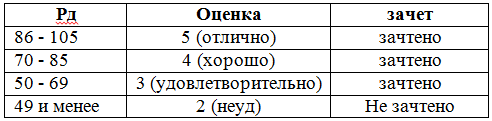 Полученные результаты Рд и оценка за дисциплину заносятся в экзаменационную ведомость. В зачетную книжку студента выставляется оценка за дисциплину «отлично», «хорошо», «удовлетворительно» в соответствии с рейтингом по дисциплине.3.2. Повторная промежуточная аттестация.Результаты студента, получившего на экзамене менее 15 баллов рейтинга экзаменационного или менее 35 баллов рейтинга текущего стандартизированного, признаются неудовлетворительными и у обучающегося образуется академическая задолженность. Повторной промежуточной аттестации подлежат студенты, неявившиеся на экзамен по неуважительной причине.Дисциплинарный рейтинг при проведении повторной промежуточной аттестации рассчитывается на основании экзаменационного рейтинга без учета текущего стандартизированного рейтинга в соответствии с пунктом 11.10 и приложения 5 Положения О балльно-рейтинговой системе оценивания учебных достижений обучающихся» (версия 3, П 004.03-2020)Таблица перевода экзаменационного рейтингав дисциплинарный рейтинг при повторной промежуточной аттестацииКритерии, применяемые для оценивания обучающихся на промежуточной аттестации  Компьютерное тестирование оценивается исходя из максимальных 100%.Критерии оценивания теоретических вопросов билета:«4,1 - 5» - выставляется за неформальные и осознанные, глубокие, полные ответы на все вопросы билета (теоретического и практического характера), а также дополнительные вопросы экзаменатора.«3,1 - 4» - выставляется за хорошее усвоение материала; достаточно полные ответы на все вопросы билета, самостоятельное решение задач, правильное проведение краниометрических измерительных манипуляций и определение черепов ископаемых гоминид. Однако в усвоении материала и изложении имеются недостатки, не носящие принципиального характера. При спорных ответах по одному из вопросов билета студенту, может быть задан дополнительный вопрос.«2,1 - 3» - выставляется за частично правильные или недостаточно полные ответы на вопросы билета и дополнительные вопросы, свидетельствующие о существенных недоработках студента, за формальные ответы на основе зубрежки, непонимание вопроса. «1-2» - выставляется за бессодержательные ответы на вопросы билета и дополнительные вопросы, незнание основных понятий дисциплины, неумение применить знания практически.«0» - выставляется без беседы по вопросам билета, если студент не решил задачу и не справился с предложенным практическим заданием, а также при отказе студента от ответа.Критерии оценивания генетической задачи.Критерии оценивания задачи по генетике, включающей наследственное заболевание.Критерии оценивания практического навыка определения паразита по фотографиям.Вопросы для проверки теоретических знаний по дисциплинеEXAM QUESTIONSПрактические задания для проверки сформированных умений и навыковПеречень типовых генетических задач:Problem 1. In humans, normal skin color (A) is dominant over albino (a). Diabetes is inherited as a recessive trait (d).A diabetic albino man marries a normal woman whose mother was an albino and whose father was diabetic. What are the genotypes of the man and the woman? What proportion of their children would be expected to be both non-diabetic and have normal color?Задача 1. У людей нормальный цвет кожи (А) преобладает над цветом кожи альбиноса (а). Диабет передается по наследству как рецессивный признак (d).Мужчина-альбинос с диабетом женится на нормальной женщине, мать которой была альбиносом, а отец - диабетиком. Каковы генотипы мужчины и женщины? Ожидается, что какая часть их детей не страдают диабетом и имеют нормальный цвет кожи?Problem 2.Color-blindness is a sex-linked recessive trait in humans. The alleles for the hair color are located on a pair of autosomes, and brown hair (B) is dominant to blond hair (b). A woman who is homozygous for normal vision who has blond hair marries a man that is color blind and heterozygous for brown hair. What is the probability that their first born daughter will have brown hair and normal vision? Задача 2. Дальтонизм - рецессивный признак человека, сцепленный с полом. Аллели цвета волос расположены на паре аутосом, и коричневые волосы (B) преобладают над светлыми волосами (b). Женщина, гомозиготная по нормальному зрению, со светлыми волосами, выходит замуж за мужчину, дальтоника и гетерозиготного по каштановым волосам. Какова вероятность, что у их первой дочери будут каштановые волосы и нормальное зрение?Problem 3.In humans, the genes for colorblindness (d) аnd hemophilia (h) are recessive and located on the X chromosome. The distance between these genes 10 map units. The woman, whose mother is colorblind, and his father with hemophilia marries a man who has both diseases. Determine the probability that children will have two diseases.Задача 3. У людей гены дальтонизма (d) и гемофилии (h) рецессивны и расположены на Х-хромосоме. Расстояние между этими генами 10 единиц карты.Женщина, мать которой страдает дальтонизмом, а отец, больной гемофилией, выходит замуж за человека, страдающего обоими заболеваниями. Определите вероятность того, что у детей будет два заболевания.Problem 4.Brown-eyed man and woman have four children. Two children have blue eyes, their blood type I(O) and IV(AB) . Two children have brown eyes, their blood type II(A) and III(B).  Determine the genotype of the parents. What is the probability that their next born child will have  brown eyes  and I(O) blood type .Задача 4. У кареглазого мужчины и женщины четверо детей. У двоих детей голубые глаза, их группа крови I (O) и IV (AB). У двоих детей карие глаза, их группа крови II (A) и III (B). Определите генотип родителей. Какова вероятность того, что у их следующего родившегося ребенка будут карие глаза и группа крови I (O).Problem 5.Muscular dystrophy is a Х-linked recessive trait in humans. And blood type is a result of three alleles IA IB IO (autosomal trait). A women that is carrier of muscular dystrophy and has blood type IV(AB), marries a man that has muscular dystrophy  and has type I(O) blood. What is the probability that their first male child will have muscular dystrophy and have type III(B) blood? Задача 5. Мышечная дистрофия - это Х-сцепленный рецессивный признак у человека. А группа крови является результатом трех аллелей IA IB IO (аутосомный признак). Женщина, являющаяся носителем мышечной дистрофии и имеющая группу крови IV (AB), выходит замуж за мужчину, у которого есть мышечная дистрофия и кровь типа I (O). Какова вероятность того, что у их первого ребенка мужского пола будет мышечная дистрофия и кровь типа III (B)?Problem 6.In humans, Rh-factor locus linked with locus controlling the shape of red blood cells. The elliptical shape of  erythrocytes and Rh+ are dominant traits. Normal erythrocyte and Rh-  are recessive. The distance between genes 3 map unit. Women is heterozygous for both traits. Her mother had elliptical erythrocytes, her father had Rh+. Her husband has a normal red blood cells and Rh-. Determine the percentage of genotypes and phenotypes of offspring.Задача 6. У людей локус резус-фактора сцеплен с локусом, контролирующим форму эритроцитов. Эллиптическая форма эритроцитов и Rh + являются доминантными признаками. Нормальные эритроциты и Rh- рецессивны. Расстояние между генами 3 единицы карты. Женщины гетерозиготны по обоим признакам. У матери были эллиптические эритроциты, у отца - Rh +. У мужа нормальные эритроциты и резус-фактор. Определите процентное соотношение генотипов и фенотипов потомства.Problem 7.In humans, brown eyes (А) are dominant over blue (а). Retinoblastoma (is the most common malignant tumor of the eye) is inherited as an other autosomal dominant trait (R). Retinoblastoma is 60% penetrant.A woman is heterozygous for color eyes and retinoblastoma, marries a healthy man with blue eyes. What is the probability that their first born will have blue eyes and retinoblastoma? Задача 7. У человека карие глаза (А) преобладают над голубыми (а). Ретинобластома (самая распространенная злокачественная опухоль глаза) наследуется как другой аутосомно-доминантный признак (R) с пенетрантностью  60%. Женщина гетерозиготна по цвету глаз и ретинобластоме, выходит замуж за здорового мужчину с голубыми глазами. Какова вероятность того, что у их первенца будут голубые глаза и ретинобластома?Problem 8.Arachnodactyly ("spider fingers") is inherited as an autosomal dominant trait (A), which has 30% penetrant. Left-handedness is inherited as an autosomal recessive trait with penetrance is complete.If two parents are heterozygous for both traits. What is the probability that their child will have left-handedness and "spider fingers".Задача 8. Арахнодактилия («паучьи пальцы») наследуется по аутосомно-доминантному признаку (А), пенетрантность которого составляет 30%. Леворукость наследуется по аутосомно-рецессивному признаку с полной пенетрантностью.Если два родителя гетерозиготны по обоим признакам. Какова вероятность того, что у их ребенка будет левша и «паучьи пальцы».Problem 9.Cataract and polydactyly controlled by the two dominant alleles (A, B). These genes are completely linked. A woman with cataract and polydactyly has a mother with cataract and has a father with polydactyly. Her husband is healthy. To show the possible genotypes and phenotypes, which could be produced from these parents and what their frequency.Задача 9. Катаракта и полидактилия контролируются двумя доминантными аллелями (A, B). Эти гены тесно сцеплены. Женщина с катарактой и полидактилией имеет мать с катарактой и отца с полидактилией. Ее муж здоров. Показать возможные генотипы и фенотипы, которые могут быть получены от этих родителей, и какова их частота.Problem 10.Hemophilia is a X-linked recessive trait. Blood type is a result of three alleles IА , IВ ,IО (autosomal trait). The woman   has  I(О) blood type , and her husband has IV(АB) blood type.  Both parents have normal blood clotting.  They have son with III(B) blood type and hemophilia.What is the probability that their next born child will be healthy? Determine the possible blood types of offspring.Задача 10. Гемофилия - это рецессивный признак, сцепленный с Х-хромосомой. Группа крови является результатом трех аллелей IА, IВ, IО (аутосомный признак). У женщины группа крови I (О), а у мужа - группа крови IV (АВ). У обоих родителей нормальная свертываемость крови. У них есть сын с группой крови III (B) и гемофилией.Какова вероятность того, что их следующий ребенок будет здоровым? Определите возможные группы крови потомства.Problem 11.Anemia is a recessive sex – linked blood disorder. Blood type is determined by multiple alleles and a pattern of co – dominance. An anemic father and a non – affected mother that is carrying the allele for anemia have a son. If the father has type AB blood and the mother has type O blood, what are the chances that their son in non –affected and has type B blood?Задача 11. Анемия - это рецессивное заболевание крови, сцепленное с полом. Группа крови определяется множеством аллелей. Отец с анемией и здоровая мать, несущая аллель анемии, имеют сына. Если у отца кровь группы AB, а у матери кровь группы O, каковы шансы, что их сын не страдает заболеванием и имеет кровь группы B?Problem 12.In man, assume that spotted skin (A) is dominant over nonspotted (a) skin and that wooly hair (B) is dominant to nonwoolly (b).  List the genotypes and phenotyopes of children to be expected from a 
marriage of a spotted Aabb man and a woolly-haired aaBb woman. If A and B assort independently, in what proportions should the different phenotypes appear in the children?Задача 12. Предположим, что у человека кожа с пятнами (A) преобладает над кожей без пятен (a), а волнистые волосы (B) преобладают над гладкими (b). Перечислите генотипы и фенотипы детей, которых следует ожидать от брака мужчины Aabb и женщины с волнистыми волосами aaBb. Если А и В сортируются независимо, в каких пропорциях должны проявляться различные фенотипы у детей?Problem 13.In sheep, horns are the result of a factor (H), and hornlessness of a factor (h) which are sex-linked.  White is due to a dominant factor (W) and black is recessive.  A heterozygous horned white ram is crossed with a heterozygous hornless white ewe.  What would be the phenotypes of the F1?Задача 13. У овец рога являются результатом фактора (H), а безрогость - фактора (h), которые сцеплены с полом. Белый цвет обусловлен доминирующим фактором (W), а черный - рецессивным. Гетерозиготного белого барана скрещивают с гетерозиготной безрогой белой овцой. Какими будут фенотипы F1?Problem 14.In a plant, leaf color and leaf shape are controlled by two linked genes. Leaves of the wild-type plant are red. A recessive mutation in this gene causes white leaves. Wild-type leaves are pointed, and a recessive mutation in this gene causes them to be smooth. The following crosses were performed:Cross 1: pure breeding white, smooth X pure breeding wild type gives F1: all red, pointedCross 2: red, pointed F1 X pure breeding white, smooth (test cross) gives F2: 40 (white, smooth), 36 (red, pointed), 10 (white, pointed), 14 (red, smooth).What is the recombination frequency between the gene for color and for shape?Задача 14. У растения цвет и форма листьев контролируются двумя сцепленными генами. Листья у растения дикого типа красные. Рецессивная мутация в этом гене вызывает белые листья. Листья дикого типа заостренные, и рецессивная мутация в этом гене делает их гладкими. Были выполнены следующие скрещивания:Скрещивание 1: чистопородный белый, гладкий X чистый племенной дикий тип дает F1: все красные, заостренныеКрест 2: красный, заостренный F1 X, чисто племенной белый, гладкий (тестовый кросс) дает F2: 40 (белый, гладкий), 36 (красный, заостренный), 10 (белый, заостренный), 14 (красный, гладкий).Какова частота рекомбинации между геном цвета и формы?Problem 15.Tongue-rolling and red-green color blindness are two genetically controlled conditions which occur in humans. Tongue-rolling is controlled by the dominant allele, T, while non-rolling is controlled by the recessive allele, t. Red-green color blindness, is controlled by a sex-linked gene on the X chromosome. Normal color vision is controlled by the dominant allele, B, while red-green color blindness is controlled by the recessive allele, b.To show the possible genotypes and phenotypes and what their frequency which could be produced from the following parents. A human female who is heterozygous for the traits of red-green color blindness and tongue-rolling, marries a normal male, which can't tongue-rolling.Задача 15. Способность сворачивать язык в трубочку и красно-зеленый дальтонизм - два генетически контролируемых состояния, встречающихся у людей. Скручивание языка контролируется доминантным аллелем T, в то время как отсутствие скручивания контролируется рецессивным аллелем t. Красно-зеленая цветовая слепота контролируется сцепленным с полом геном на Х-хромосоме. Нормальное цветовое зрение контролируется доминантным аллелем B, в то время как красно-зеленая дальтонизм контролируется рецессивным аллелем b.Показать возможные генотипы и фенотипы, а также их частоту, которые могут быть получены от следующих родителей. Женщина, гетерозиготная по признакам красно-зеленой дальтонизма и сворачивания языка, выходит замуж за нормального мужчину, который не умеет сворачивать язык.Problem 16.In humans, the genes for colorblindness (d) and hemophilia (h) are recessive and located on the X chromosome. The distance between these genes 10 map units. A woman whose father suffers from hemophilia and color blindness, and the mother is healthy and homozygous, marries a healthy man. Determine the probable phenotypes of children in this marriage.Задача 16. У людей гены дальтонизма (d) и гемофилии (h) рецессивны и расположены на X-хромосоме. Расстояние между этими генами 10 единиц карты. Женщина, у которой отец страдает гемофилией и дальтонизмом, а мать здорова и гомозиготна, выходит замуж за здорового мужчину. Определите вероятные фенотипы детей в этом браке.Problem 17.Color-blindness is a X-linked recessive trait. Blood type is a result of three alleles IA, IB, IO, (autosomal trait). The parents with the III (B) blood group have colorblind son with I(O) blood type. Both parents are healthy. Determine the probability that their next son will have color-blindness and III (B) blood type.Задача 17. Дальтонизм - это рецессивный признак, связанный с Х-хромосомой. Группа крови является результатом трех аллелей IA, IB, IO (аутосомный признак). У родителей с III (B) группой крови есть дальтоник сын с I (O) группой крови. Оба родителя здоровы. Определите вероятность того, что у их следующего сына будет дальтонизм и группа крови III (B).Problem 18.Hemophilia is a X-linked recessive trait. Blood type is a result of three alleles IA IB IO (autosomal trait). The parents with the II (A) blood group had a son with I (O) blood group, suffering from hemophilia. Both parents are healthy. Determine the probability that their next son will have normal clotting and his blood group.Задача 18. Гемофилия - это рецессивный признак, сцепленный с Х-хромосомой. Группа крови является результатом трех аллелей IA IB IO (аутосомный признак). У родителей со II (A) группой крови родился сын с I (O) группой крови, страдающий гемофилией. Оба родителя здоровы. Определите вероятность того, что у их следующего сына будет нормальное свертывание крови, и определите его группу крови.Problem 19.In humans, normal skin color (A) is dominant over albino (a), and hemophilia is a recessive gene linked to the X chromosome (Xd). Normal man and woman have an albino son with hemophilia. What is the probability that the second child will have two diseases?Задача 19. У людей нормальный цвет кожи (A) преобладает над альбиносом (a), а гемофилия - это рецессивный ген, сцепленный с X-хромосомой (Xd). Нормальные мужчина и женщина имеют сына-альбиноса, больного гемофилией. Какова вероятность того, что у второго ребенка будет два заболевания?Problem 20.The gene of color blindness (d) and the gene of night blindness (a) are inherited as a X-linked recessive genes and they are located on a distance of 34 sentimorgans (or map units) from each other. A woman who is heterozygous and whose father suffers from both diseases marries a man that has both forms of blindness. Determine the probability that children will have two diseases.Задача 20. Ген дальтонизма (d) и ген ночной слепоты (a) наследуются как Х-сцепленные рецессивные гены, и они расположены на расстоянии 34 сентиморганов (или единиц карты) друг от друга. Гетерозиготная женщина, отец которой страдает обоими заболеваниями, выходит замуж за мужчину, страдающего обеими формами слепоты. Определите вероятность того, что у детей будет два заболевания.Problem 21.In humans, albinism is an autosomal recessive gene. Hypohidrosis, or anhidrosis (the absence of sweat glands) is inherited as a recessive X-linked trait. One married couple, normal by these signs, had a son with both anomalies. What is the probability that their next child will have both diseases?Задача 21. У человека альбинизм - аутосомно-рецессивный ген. Гипогидроз или ангидроз (отсутствие потовых желез) наследуется как рецессивный Х-сцепленный признак. У одной супружеской пары, нормальной по этим признакам, был сын с обеими аномалиями. Какова вероятность того, что у их следующего ребенка будут оба заболевания?Problem 22.Hypertrichosis gene is 'Y' chromosome linked gene or holoandric gene. It is always transferred from father to son. Polydactyly — as dominant autosomal trait. In a family where father had hypertrichosis, and mother — polydactyly, normal daughter was born. What is the chance that the next child in this family will have both anomalies? Задача 22. Ген гипертрихоза - это ген, сцепленный с Y-хромосомой, или голоандрический ген. Всегда передается от отца к сыну. Полидактилия - доминантный аутосомный признак. В семье, где у отца был гипертрихоз, а у матери - полидактилия, родилась нормальная дочь. Какова вероятность того, что у следующего ребенка в этой семье будут обе аномалии?Problem 23.Otosclerosis is inherited as dominant autosomal trait with penetrance of 30%. Hypertrichosis is Y-linked trait. Specify probability of simultaneous display of both anomalies at children in family where wife is normal and the husband has both anomalies (but his mother was normal homozygote).Задача 23. Отосклероз наследуется по доминантному аутосомному признаку с пенетрантностью 30%. Гипертрихоз - это Y-сцепленный признак. Укажите вероятность одновременного проявления обеих аномалий у детей в семье, где жена нормальна, а у мужа обе аномалии (но его мать была нормальной гомозиготой).Problem 24.Daltonism (colorblindness) is caused by recessive gene linked with the Х-chromosome. Thalassemia is inherited as an autosomal incomplete dominant trait. Homozygous is lethal. Heterozygous have a mild form of the disease. The woman with normal vision, but with mild form of thalassemia in a marriage with healthy but colorblind man, has the colorblind son with the mild form of thalassemia. What is the probability of a birth of the next son without anomalies?Задача 24. Дальтонизм (дальтонизм) вызван рецессивным геном, сцепленным с Х-хромосомой. Талассемия передается по наследству как неполно доминантный аутосомный признак. Гомозиготный - летальный. Гетерозиготные имеют легкую форму заболевания. Женщина с нормальным зрением, но с легкой формой талассемии в браке со здоровым, но дальтоником, имеет сына, страдающего дальтонизмом, с легкой формой талассемии. Какова вероятность рождения следующего сына без аномалий?Problem 25.A person with Rh+ blood has a specific protein in his/her blood. Persons with Rh- blood do not have this particular protein in their blood. Rh + is dominant to Rh-. Also, normal insulin production dominates abnormal insulin production. If two individuals are heterozygous for Rh+ and normal insulin production, what probable phenotypes might their children be?Задача 25. У человека с резус-фактором + в крови есть определенный белок в крови. Люди с резус-фактором крови не имеют этого конкретного белка в крови. Rh + доминирует над Rh-. Кроме того, нормальная выработка инсулина преобладает над аномальной выработкой инсулина. Если два человека гетерозиготны по Rh + и нормальной выработке инсулина, какими вероятными фенотипами могут быть их дети?Problem 26.A man suffering from colorblindness and deafness married a woman with normal vision and hearing. They had a deaf and a color blind son, a color blind daughter, but with normal hearing. What is the probability that their daughter will have both anomalies, if it is known that color blindness and deafness are inherited as recessive traits, but color blindness is X-linked and deafness is an autosomal trait?Задача 26. Мужчина, страдающий дальтонизмом и глухотой, женился на женщине с нормальным зрением и слухом. У них был глухой и дальтоник сын, дальтоник дочь, но с нормальным слухом. Какова вероятность того, что у их дочери будут обе аномалии, если известно, что дальтонизм и глухота наследуются как рецессивные признаки, но дальтонизм связан с Х-хромосомой, а глухота является аутосомным признаком?Problem 27.The dominant autosomal gene determines the defect syndrome of the nails and the patella (Nail–patella syndrome - NPS). At a distance of 10 map units from this gene is the ABO blood group locus. Female suffered from a defect in the nails and patella and had II (A) blood group. Her father had no defect and was I (O) blood type. Male was healthy with III (B) blood type. His parents had the same III (B) blood types. Determine the probability that their child will have defect and his blood type.Задача 27. Доминантный аутосомный ген определяет синдром дефекта ногтей и надколенника (синдром ногтя – надколенника - NPS). На расстоянии 10 единиц карты от этого гена находится локус группы крови ABO. Самка страдала дефектом ногтей и надколенника, имела II (А) группу крови. Ее отец не имел дефектов и принадлежал к группе крови I (O). Мужчина был здоров с III (Б) группой крови. У его родителей была такая же группа крови III (B). Определите вероятность того, что у их ребенка будет дефект, и его группу крови.Problem 28.Recessive genes a and b in humans cause the development of diabetes and a tendency to hypertension. These genes are linked together. A healthy woman, whose mother suffered from both diseases, marries a man; also healthy, but his father suffered from diabetes, and his mother - hypertension. What is the probability that their child will have two diseases at once?Задача 28. Рецессивные гены a и b у человека вызывают развитие диабета и склонность к гипертонии. Эти гены связаны между собой. Здоровая женщина, мать которой страдала обоими заболеваниями, выходит замуж за мужчину; Тоже здоров, но отец болел диабетом, а мать - гипертонией. Какова вероятность того, что их ребенок заболеет сразу двумя заболеваниями?Problem 29.A brown-haired (dominant trait), a freckle-free man married a blond-haired woman with freckles (a dominant trait). They had a blond-haired son without freckles. Determine the probability that next child will have brown hair and freckles.Задача 29. Шатен (доминирующая черта), мужчина без веснушек женился на светловолосой женщине с веснушками (доминантный признак). У них родился светловолосый сын без веснушек. Определите вероятность того, что у следующего ребенка будут каштановые волосы и веснушки.Problem 30.Parents have II (A) and III (B) blood group. They had an affected child with sickle cell anemia and I (0) blood group (autosomal inheritance with overdominance). What are the chances that their next child will be affected and has IV (AB) blood group?Задача 30. У родителей II (А) и III (В) группы крови. У них был больной ребенок с серповидно-клеточной анемией и группой крови I (0) (аутосомное наследование со сверхдомнированием). Каковы шансы, что их следующий ребенок будет затронут и будет иметь группу крови IV (AB)?Problem 31.A woman with an IV (AB) blood group, an Rh-negative (recessive trait), married a diheterozygous man with an III (B) blood group, an Rh-positive. Determine the probability that their baby will have Rh negative IV (AB) blood group.Задача 31. Женщина с группой крови IV (AB), резус-отрицательной (рецессивный признак), вышла замуж за дигетерозиготного мужчину с группой крови III (B), резус-положительной. Определите вероятность того, что у их ребенка будет резус-отрицательная группа крови IV (AB).Перечень проблемно-ситуационных задачПРОБЛЕМНО-СИТУАЦИОННЫЕ ЗАДАЧИ ПО ГЕНЕТИКЕ.Problem 1.Patient: 7yr old female; infrequent episodes of seizures. Child is blond with blue eyes.  Peculiar mousy  body smell.  Mentally retarded; functions at about the level of a child at 20 months. Was born  at home.  Did not undergo screening for congenital disorders.  Analysis of serum samples gave the following results: Serum [Phe] : 1600 micromol/L (high level)Questions: What do the lab results tell you about Phe metabolism in this child?What might be causing the peculiar body smell of this child?What girls disease?Determine the type of mutation.Describe the mechanism of this disease.What method was used to diagnose?What is the treatment of this disease?Задача 1.Пациент: девочка 7 лет; нечастые приступы судорог. Блондинка с голубыми глазами. Своеобразный мышечный запах тела. Умственно отсталость; развитие примерно на уровне ребенка в 20 месяцев. Родилась дома. Не проходила скрининг на врожденные патологии. Анализ образцов сыворотки дал следующие результаты: Сыворотка [Phe]: 1600 микромоль / л (высокий уровень)Вопросы:1. Что результаты лабораторных исследований говорят вам о метаболизме Phe у этого ребенка?2. Что может быть причиной специфического запаха тела этого ребенка?3. Какая болезнь у девочки?4. Определите тип мутации.5. Опишите механизм этого заболевания.6. Какой метод был использован для диагностики?7. Как лечится это заболевание?Problem 2.Patient: Girl 10yr old.  Lack of skin and hair pigmentation. Iintelligence is  normal.  Girl has vision defects:  photophobia, nystagmus. Labs:  absence  of the enzyme tyrosinase. Questions: What girls disease?Determine the type of mutation?Describe the mechanism of this disease?What method was used to diagnose?What is the treatment of this disease?Задача 2.Пациент: девочка 10 лет. Отсутствие пигментации кожи и волос. Интеллект нормальный. У девочки дефекты зрения: светобоязнь, нистагм. Лаборатории: отсутствие фермента тирозиназы.Вопросы:1. Какая у девочки болезнь?2. Определите тип мутации?3. Опишите механизм этого заболевания?4. Какой метод был использован для диагностики?5. Как лечить это заболевание?Problem 3.Young family has a newborn son.  The child is very restless, irritable,  sleeps poorly. Boy has pale hair and skin. At the age of one month convulsions appeared. Labs: EEG abnormalities, high level of Phe in the serum ([Phe] > 1200 micromol/L). Questions: What do the lab results tell you about Phe metabolism in this child?What boys disease?Determine the type of mutation?Describe the mechanism of this disease?What method was used to diagnose?What is the treatment of this disease?What is the probability that their second born child will be healthy?  Write down the crossing scheme.Задача 3.В молодой семье родился сын. Ребенок очень беспокойный, раздражительный, плохо спит. У мальчика светлые волосы и кожа. В месячном возрасте появились судороги. Лабораторные исследования: отклонения от нормы ЭЭГ, высокий уровень Phe в сыворотке ([Phe]> 1200 мкмоль / л).Вопросы:1. Что результаты лабораторных исследований говорят вам о метаболизме Phe у этого ребенка?2. Какая у мальчика болезнь?3. Определите тип мутации?4. Опишите механизм этого заболевания?5. Какой метод использовался для диагностики?6. Как лечится это заболевание?7. Какова вероятность того, что их второй ребенок будет здоровым? Запишите схему скрещивания.Problem 4.Young family has a newborn son. In the first  days of life feeding difficulties and vomiting appeared. Baby is not gaining. The doctor diagnosed an enlarged liver, jaundice  and sent for a blood test.  Labs: Low blood sugar, high levels of galactose in the blood and  urine.Questions: What do the lab results tell you about metabolism in this child?What boys disease?Determine the type of mutation?Describe the mechanism of this disease?What method was used to diagnose?What is the treatment of this disease?What is the probability that their second born child will be healthy.  write down the crossing scheme.Задача 4.В молодой семье родился сын. В первые дни жизни появились трудности с кормлением, рвота. Малыш не набирает вес. Врач диагностировал увеличение печени, желтуху и отправил на анализ крови. Лабораторный анализ: низкий уровень сахара в крови, высокий уровень галактозы в крови и моче.Вопросы:1. Что результаты лабораторных исследований говорят вам о метаболизме у этого ребенка?2. Какая у мальчика болезнь?3. Определите тип мутации?4. Опишите механизм этого заболевания?5. Какой метод использовался для диагностики?6. Как лечится это заболевание?7. Какова вероятность того, что их второй ребенок будет здоровым. запишите схему скрещивания.Problem 5.The patient complains of chest and joint pain, difficulty breathing, weakness.  A blood test revealed low red blood cell count. Electrophoresis revealed the presence of abnormal hemoglobin HbS. Questions: What  patients disease?What caused the low number of red blood cells? Why the patient has pain? Determine the type of mutation?Describe the mechanism of this disease?What method was used to diagnose?What is the treatment of this disease?Задача 5.Больной жалуется на боли в груди и суставах, затрудненное дыхание, слабость. Анализ крови показал низкое количество эритроцитов. Электрофорез показал наличие аномального гемоглобина HbS.Вопросы:1. Какое заболевание?2. Что стало причиной низкого количества эритроцитов?3. Почему у пациента боли?4. Определите тип мутации?5. Опишите механизм этого заболевания?6. Какой метод был использован для диагностики?7. Как лечится это заболевание?Problem 6.The patient is directed to a medical examination with suspected heart disease. Boy from the second pregnancy. Woman gave birth him at age 40. On examination: flat face and epicanthus, muscle hypotonia, the child's height and weight below normal. Sick natured, emotional, motor and mental development delay. Mild degree of mental retardation. Meager vocabulary.Karyotyping: found 47 chromosomes, trisomy 21Questions: What  patient’s disease?What signs of the patient are essential for the diagnosis?What method was used to diagnose?Type of mutation? Mechanism of pathology? Make a scheme of the formation and fusion of gametesWhat is the prognosis of offspring in this family?What is the prognosis of this patient's offspring ?Задача 6.Пациент направлен на медицинское обследование с подозрением на заболевание сердца. Мальчик от второй беременности. Женщина родила его в 40 лет.При осмотре: плоское лицо и эпикантус, мышечная гипотония, рост и вес ребенка ниже нормы. Болезненная природа, задержка эмоционального, двигательного и умственного развития. Легкая степень умственной отсталости. Скудный словарный запас.Кариотипирование: найдено 47 хромосом, трисомия 21Вопросы:1. Какое заболевание пациента?2. Какие признаки пациента важны для постановки диагноза?3. Какой метод был использован для диагностики?4. Тип мутации? Механизм патологии?5. Составьте схему образования и слияния гамет.6. Каков прогноз потомства в этой семье?7. Каков прогноз для потомства этого пациента?Problem 7.Girl 2 months. Multiple malformations: high muscle tone, seizures, microcephaly, small eyes, small lower jaw, ventricular septal defect, hands with 2nd and 5th fingers on top of the others. The family has two children (a boy and a girl). Children are healthy. Karyotyping: 47, 18+Questions: What  patient’s disease?What signs of the patient are essential for the diagnosis?What method was used to diagnose?Type of mutation? Mechanism of pathology? Make a scheme of the formation and fusion of gametesWhat is the prognosis of offspring in this family?What is the prognosis of this patient's offspring?Задача 7.Девочке 2 месяца. Множественные пороки развития: высокий мышечный тонус, судороги, микроцефалия, маленькие глаза, малая нижняя челюсть, дефект межжелудочковой перегородки, руки со 2-м и 5-м пальцами поверх остальных. В семье другие двое детей (мальчик и девочка) здоровы. Кариотипирование: 47, 18+Вопросы:1. Какое заболевание пациента?2. Какие признаки пациента важны для постановки диагноза?3. Какой метод был использован для диагностики?4. Тип мутации? Механизм патологии?5. Составьте схему образования и слияния гамет.6. Каков прогноз потомства в этой семье?7. Каков прогноз для потомства этого пациента?Problem 8.Patient (female) 15 years, was directed to the genetic counseling: Significant deviations in mental development, increased irascibility, Content of speech: unreal fantasies. Increased interest in the male gender. In the department of gynecology was conducted abortion (12 - 14 weeks).Analysis of sex chromatin: Found 2 Barr bodies in buccal scrapings Questions: What  patient’s disease?What signs of the patient are essential for the diagnosis?What method was used to diagnose?Type of mutation? Mechanism of pathology? Make a scheme of the formation and fusion of gametesWhat is the prognosis of this patient's offspring ?What other method can be used to diagnose?Задача 8.Больная (женщина) 15 лет, направлена на генетическую консультацию: Значительные отклонения в умственном развитии, повышенная вспыльчивость, Содержание речи: фантазии нереальные. Повышенный интерес к мужскому полу. В отделении гинекологии был произведен аборт (12 - 14 недель).Анализ полового хроматина: обнаружено 2 тельца Барра в соскобах со щек.Вопросы:1. Какое заболевание пациента?2. Какие признаки пациента важны для постановки диагноза?3. Какой метод был использован для диагностики?4. Тип мутации? Механизм патологии?5. Составьте схему образования и слияния гамет.6. Каков прогноз для потомства этого пациента?7. Какой еще метод можно использовать для диагностики?Problem 9.Woman, 27 years old, height 142 cm, weight 50 kg short stature, wide and webbed neck, low posterior hairline, broad chest. Оligophrenia (dementia) in moronity stage. Mammary glands are underdeveloped, Uterus is very small, underdeveloped. Karyotyping: 45, ХОQuestions: What  patient’s disease?What signs of the patient are essential for the diagnosis?What method was used to diagnose?Type of mutation? Mechanism of pathology? Make a scheme of the formation and fusion of gametesWhat is the prognosis of this patient's offspring ?What other method can be used to diagnose?Задача 9.Женщина, 27 лет, рост 142 см, вес 50 кг, небольшой рост, широкая перепончатая шея, низкий задний волосяной покров, широкая грудь. Олигофрения (деменция) в стадии дебильности. Молочные железы недоразвиты, матка очень маленькая, недоразвита.Кариотипирование: 45, ХОВопросы:1. Какое заболевание пациента?2. Какие признаки пациента важны для постановки диагноза?3. Какой метод был использован для диагностики?4. Тип мутации? Механизм патологии?5. Составьте схему образования и слияния гамет.6. Каков прогноз для потомства этого пациента?7. Какой еще метод можно использовать для диагностики?Problem 10.Patient (male) 18 years old admitted to the genetic counseling with complaints of obesity and sexual underdevelopment. Height 184 cm, weight 97 kg. Reduced body and facial hair. Testicles reduced.Analysis of sex chromatin: Found sexual X - chromatin body in buccal scrapingsQuestions: What  patient’s disease?What signs of the patient are essential for the diagnosis?What method was used to diagnose?Type of mutation? Mechanism of pathology? Make a scheme of the formation and fusion of gametesWhat is the prognosis of this patient's offspring ?What other method can be used to diagnose?Задача 10.Больной (мужчина) 18 лет поступил на генетическое консультирование с жалобами на ожирение и половое недоразвитие. Рост 184 см, вес 97 кг. Уменьшение растительности на теле и лице. Яички уменьшены.Анализ полового хроматина: обнаружено тело полового Х - хроматина в соскобе со щек.Вопросы:1. Какое заболевание пациента?2. Какие признаки пациента важны для постановки диагноза?3. Какой метод был использован для диагностики?4. Тип мутации? Механизм патологии?5. Составьте схему образования и слияния гамет.6. Каков прогноз для потомства этого пациента?7. Какой еще метод можно использовать для диагностики?Problem 11.Healthy parents have a child (boy) with multiple congenital malformations.On examination: Microcephaly, scalp defects, sloping forehead, nose broad and flat, cleft lip and cleft palate, polydactyly, holoprosencephaly, interatrial septal defect.Karyotyping: Found 47 chromosome, trisomy 13Questions: What  patient’s disease?What signs of the patient are essential for the diagnosis?What method was used to diagnose?Type of mutation? Mechanism of pathology? Make a scheme of the formation and fusion of gametesWhat is the prognosis of offspring in this family?What is the prognosis of this patient's offspring ?Задача 11.У здоровых родителей есть ребенок (мальчик) с множественными врожденными пороками развития.При осмотре: микроцефалия, дефекты кожи головы, покатый лоб, широкий и плоский нос, расщелина губы и неба, полидактилия, голопрозэнцефалия, дефект межпредсердной перегородки.Кариотипирование: обнаружена 47 хромосома, трисомия 13Вопросы:1. Какое заболевание пациента?2. Какие признаки пациента важны для постановки диагноза?3. Какой метод был использован для диагностики?4. Тип мутации? Механизм патологии?5. Составьте схему образования и слияния гамет.6. Каков прогноз потомства в этой семье?7. Каков прогноз для потомства этого пациента?Problem 12.A pregnant woman and her husband are concerned about the possibility their unborn child could have a genetic disorder. They decide to have amniocentesis and karyotyping performed to look for chromosomal abnormalities. It turns out that the child has 47 chromosomes: 22 normal autosomal pairs plus one Y chromosome and two X chromosomes.Questions: Will this child be a male or a female?What  patient’s disease?What signs of the patient are essential for the diagnosis?What method was used to diagnose?Type of mutation? Mechanism of pathology? Make a scheme of the formation and fusion of gametesWhat is the prognosis of this patient's offspring ?What other method can be used to diagnose?Задача 12.Беременная женщина и ее муж обеспокоены тем, что у их будущего ребенка может быть генетическое заболевание. Они решают провести амниоцентез и кариотипирование, чтобы найти хромосомные аномалии. Оказывается, у ребенка 47 хромосом: 22 нормальных аутосомных пары плюс одна Y-хромосома и две X-хромосомы.Вопросы:1. Будет ли этот ребенок мальчиком или девочкой?2. Какое заболевание пациента?3. Какие признаки пациента важны для постановки диагноза?4. Какой метод был использован для диагностики?5. Тип мутации? Механизм патологии?6. Составьте схему образования и слияния гамет.7. Каков прогноз для потомства этого пациента?8. Какой еще метод можно использовать для диагностики?Problem 13.Patient (female) visited Genetic counseling with the purpose to know the prognosis offspring. Her son with Down syndrome died at the age of one month from sepsis. She is married to 33 years. Up to 38 years of pregnancy was not. Subsequently 3 spontaneous abortions was occurred, the cause of which has remained unknown. The fourth pregnancy ended by the birth of a child with Down syndrome.On examination:Therapist: Abnormalities were not found. Psychiatrist: Intelligence without gross violations. Social adaptation threshold is normal.Karyotyping: 45, tr21/14Questions: What  patient’s disease?Type of mutation? Mechanism of pathology? Make a scheme of the formation and fusion of gametesWhat method was used to diagnose?What is the prognosis of offspring in this family?Woman with alterations in karyotype has no significant abnormalities on examination. Why?How can we explain the woman’s initial infertility and spontaneous abortion?What is the risk of having a child with Down's syndrome this married couple have?Had this marrieds a smaller risk of having an affected child 10 or 20 years ago?Задача 13.Пациентка (женщина) обратилась в генетическое консультирование с целью узнать прогноз потомства. Ее сын с синдромом Дауна умер в возрасте одного месяца от сепсиса. Замужем до 33 лет. До 38 лет беременности не было. Впоследствии произошло 3 самопроизвольных аборта, причина которых осталась неизвестной. Четвертая беременность закончилась рождением ребенка с синдромом Дауна.При осмотре:Терапевт: отклонений не обнаружено.Психиатр: Интеллект без грубых нарушений. Порог социальной адаптации в норме.Кариотипирование: 45, tr21 / 14Вопросы:1. Какое заболевание пациента?2. Тип мутации? Механизм патологии?3. Составьте схему образования и слияния гамет.4. Какой метод был использован для диагностики?5. Каков прогноз потомства в этой семье?6. Женщина с изменениями кариотипа при осмотре не имеет существенных отклонений. Почему?7. Как можно объяснить первоначальное бесплодие и самопроизвольный аборт у женщины?8. Каков риск иметь ребенка с синдромом Дауна у этой семейной пары?9. Был ли этот брак меньшим риском иметь больного ребенка 10 или 20 лет назад?Problem 14.Patient (female) 15 years is directed to the genetic counseling about the lack of menstruation and stunting. Patient has complaints of headache, fatigue, poor memory, academic failure in school.Gynecologist: Uterus is very small, underdeveloped.Endocrinologist: low estrogen levelsDuring chromosomal analysis 11 cells were examined. Karyotype of 6 cells - 46, XX; 5 cells had only one X-chromosome. Questions: What  patient’s disease?What signs of the patient are essential for the diagnosis?What method was used to diagnose?Type of mutation? What causes different amounts of chromosomes in the cells? Mechanism of pathology? What is the prognosis of this patient's offspring ?What is the treatment of this disease?Задача 14. Пациентка (женщина) 15 лет направлена на генетическую консультацию по поводу отсутствия менструации и задержки роста. Больной жалуется на головную боль, повышенную утомляемость, плохую память, неуспеваемость в школе.Гинеколог: Матка очень маленькая, недоразвита.Эндокринолог: низкий уровень эстрогеновВ ходе хромосомного анализа было исследовано 11 клеток. Кариотип 6 клеток - 46, XX; 5 клеток имели только одну Х-хромосому.Вопросы:1. Какое заболевание пациента?2. Какие признаки пациента важны для постановки диагноза?3. Какой метод был использован для диагностики?4. Тип мутации?5. Что вызывает разное количество хромосом в клетках? Механизм патологии?6. Каков прогноз для потомства этого пациента?7. Как лечится это заболевание?Перечень микропрепаратов для определения паразита по микропрепарату: Амеба обыкновенная (Amoeba proteus): трофозоитДизентерийная амеба (Еntamоеbа histolуtica): трофозоитЭвглена зеленая (Euglena viridis): трофозоитВольвокс (Volvox globator): трофозоитЛямблия (Lamblia intestinalis): трофозоит Лейшмании (Leishmania tropica, L. donovani): трофозоит Трипаносомы (Trypanosoma gambiense, T.cruzi): трофозоитИнфузория туфелька (Paramecium caudatum): трофозоитКишечный балантидий (Balantidium coli): трофозоитМалярийный плазмодий (Plasmodium vivax) на разных стадиях эритроцитарного циклаТоксоплазма (Toxoplasma gondi): трофозоитПеченочный сосальщик (Fasciola hepatica): марита, яйцоЛанцетовидный сосальщик (Dicrocoelium lanceatum): марита, яйцоКошачий или сибирский сосальщик (Opisthorchis felineus): марита, яйцоВооруженный цепень (Taenia solium): гермафродитные и зрелые проглоттиды, финна, яйцоНевооруженный цепень (Taeniаrhynchиs saginatиs): гермафродитные и зрелые проглоттиды, финна, яйцоКарликовый цепень (Hymenolepis nana): половозрелая особьШирокий лентец (Diphyllobothrium latum): зрелые проглоттиды, яйцоАскарида человеческая (scaris lumbricoides): половозрелая особь (самка, самец), поперечный срез, яйцоОстрица (Enterobius vermicularis): половозрелая особь (самка, самец), яйцоВласоглав (Trichocephalus trichiurus): половозрелая особь (самка, самец), яйцоТрихина (Trichinella spiralis): половозрелая особь, капсулаСобачий клещ (Ixodes ricinus): имаго (самка, самец)Таежный клещ (Ixodes persulcatus): имаго (самка, самец) Дермацентор (Dermacentor sp.): имаго (самка, самец)Орнитодорус (Ornithodorus papillipes): имагоВошь головная (Pediculus capitis): имагоБлоха человеческая (Pulex iriritans): имагоОбыкновенный комар (Culex pipiens): головка, яйца, личинка, куколкаМалярийный комар (Anopheles): головка, яйца, личинка, куколкаОбразец экзаменационного билетаТаблица соответствия результатов обучения по дисциплине и оценочных материалов, используемых на промежуточной аттестации.4. МЕТОДИЧЕСКИЕ РЕКОМЕНДАЦИИ ПО ПРИМЕНЕНИЮ БАЛЛЬНО-РЕЙТИНГОВОЙ СИСТЕМЫ ОЦЕНИВАНИЯ УЧЕБНЫХ ДОСТИЖЕНИЙ ОБУЧАЮЩИХСЯ В РАМКАХ ИЗУЧЕНИЯ ДИСЦИПЛИНЫ БИОЛОГИЯ4.1. Правила формирования текущего фактического рейтинга обучающегося.Текущий фактический рейтинг (Ртф) по дисциплине (максимально 70 баллов) рассчитывается как среднее арифметическое значение текущих рейтингов по всем модулям. Включает в себя результатов всех контрольных точек, направленных на оценивание успешности освоения дисциплины в рамках аудиторной и внеаудиторной работы. По каждому модулю оцениваются: - текущий контроль успеваемости обучающихся на каждом практическом занятии по дисциплине (Тк); - рубежный контроль успеваемости обучающихся по дисциплине (Рк);Текущий контроль успеваемости (Тк). Максимальное значение – 50 баллов.По каждому практическому занятию предусмотрено от 1 до 4х контрольных точек (тестирование, ПСЗ/задачи, устный опрос, и др.), за которые обучающийся получает от 0 до 5 баллов включительно. Тестирование является обязательной контрольной точкой на каждом практическом занятии; устный опрос не является обязательными контрольной точкой на каждом занятии; ПСЗ/задача – являются обязательной контрольной точкой, если это предусмотрено структурой практического занятия. Количество отметок (за устный опрос и ПСЗ в рамках всей дисциплины) – у всех студентов должно быть примерно одинаковым.При расчете текущего рейтинга оценивается выполнение самостоятельной и практической работы по модулю в тетради для самостоятельных и практических работ. За каждую тетрадь выставляется балл от 0 до 5.На основании данных результатов формируется средний балл текущей успеваемости, значение которого может быть от 0 до 5 баллов.Критерии оценивания каждой формы контроля представлены в ФОС по дисциплине.Средний балл текущей успеваемости переводиться на максимальные 50 баллов в структуре текущего фактического рейтинга, по формуле:Тк = (средний балл студента * 50) /5где:- максимальный средний балл - максимально возможное среднее арифметическое значение всех контрольных точек. При условии оценивания каждой контрольной точки от 0 до 5, составляет 5 баллов;- 50 баллов – максимальный балл текущего контроля в рамках текущего фактического рейтинга.- результат студента – средний балл студента по всем контрольным точкам в рамках текущего контроля успеваемости. Рубежный контроль (Рк). Максимальное значение – 20 баллов. По окончании всех практических занятий модуля, проводится рубежный контроль, направленный на контроль освоения знаний, умений и навыков по каждому модулю. Контрольные точки и их количество различно по разным модулям и определяется рабочей программой по дисциплине.Критерии оценивания контрольных точек представлены в ФОС (от 0 до 5 баллов).На основании результатов всех контрольных точек рубежного контроля по модулю рассчитывается средний балл (от 0 до 5). Этот результат переводиться на максимальные 20 баллов в структуре текущего фактического рейтинга, по формуле:Рк = (результат студента * 20) /5где:- максимальное значение Рк - максимально возможное значение за устный ответ на рубежном контроле. Согласно ФОС, составляет 5 баллов;- 20 баллов – максимальный балл рубежного контроля в рамках текущего фактического рейтинга.- результат студента – оценка студента на рубежном контроле. Текущий фактический рейтинг (Ртф) получается суммированием баллов текущего контроля (Тк) и рубежного контроля (Рк).При пропуске практического занятия и/или рубежного контроля за обязательные контрольные точки выставляется «0» баллов. По факту отработки заменяются на полученные фактические результаты.4.2. Правила формирования бонусного фактического рейтинга обучающегося.Бонусный фактический рейтинг по дисциплине (максимальное значение – 5 баллов).Бонусные баллы регламентированы Положением «О балльно-рейтинговой системе оценивания учебных достижений обучающихся» (П 004.03-2020).Бонусные баллы формируются как сумма баллов за посещение занятий и лекций (от 0 до 2 баллов) и участие в предметной олимпиаде по дисциплине (до 3х баллов).4.2.1. Расчет бонусного балла за посещение лекций и занятий (Ббп) проводится по формуле:Ббп = количество, посещенных студентом занятий и лекций * 100общее количество лекций и занятийЗа каждое занятие и лекцию студент получает 1 балл. Посещение лекции оценивается на основе прохождения теста по теме лекции в ИС. При пропуске занятия/лекции – выставляется 0 баллов. По факту ликвидации пропуска начисляются баллы: если пропуск был «уважительный» выставляется 1 балл, если «неуважительный» - 0,5 балла;Максимальный балл за данный бонус, предусмотренный Положением (П 004.03-2020) – 2 балла.Общее количество лекций и занятий – число лекций и практических занятий, предусмотренное календарно-тематическим планом по данной дисциплине, за вычетом лекций и занятий «выпадающих» на выходные и праздничные дин или по другим «уважительным» причинам.Таблица перевода % посещенных лекций и занятий в Ббп:4.2.2. Расчет бонуса за предметную олимпиаду по дисциплине (Ббо) проводится в соответствии с Положением (П 004.03-2020):1ое место – 3 балла,2ое и 3е место – 2 балла,Участие в олимпиаде – 1 балл. До участия в олимпиаде допускаются студенты, прошедшие отборочный тур.№ вопросаправильный ответ№ вопросаправильный ответ1b11b2a12c3a13a4d14d5c15c6c16b7a17c8a18a9c19b10c20a№ вопросаПравильный ответ№ вопросаПравильный ответ1A11B2D12A3A13C4A14B5C15D6B16B7B17D8B18E9C19B10B20A№ вопросаправильный ответ№ вопросаправильный ответ1C11B2C12C3B13C4C14D5A15B6D16C7B17C8B18C9B19C10B20A№ вопросаправильный ответ№ вопросаправильный ответbcbddaadddbbdbbaacbd№ задачиПравильный ответ471234660, 1200, 220UAGUGUCACGCAGAAGUUCpro-ile-gln-thr-met--AAA-GAT-GGT-ACT-GCT-GAA-TGT-ATGGCG-CAC-GAA-CCC-GAG-TAT-ATG-ATCserprotein after mutation№ п/пОтветы№ п/пОтветы121112312232133421445215262164731738118393192102201№ задачиправильный ответ400 sperms, 100 ovums78ch, 156DNA. 39ch, 78DNA1. 22,222. 22,443. 44,884. 22,445. 44,44№ вопросаправильный ответ№ вопросаправильный ответ1dc2bb3ab4aa5cc6bc7cb8cb9cb10ca№ вопросаправильный ответ№ вопросаправильный ответabbcaacbbcaaacbbaccaФенотипГен генотипNormal colour visionXBXBXB ,  XBXbRed-green color blindnessXbXbXbTongue-rolling TTT, TtNon-rollertTt    Р:              XBXbTt   Х    XBYTT    Р:              XBXbTt   Х    XBYTT    Р:              XBXbTt   Х    XBYTT№ вопросаправильный ответ№ вопросаправильный ответ1C11C2С12D3В13B4A14B5D15B6B16E7A17B8C18C9C19B10C20D1P: ♀IAIO XDXd  x ♂IBIO XD Y P: ♀IAIO XDXd  x ♂IBIO XD Y P: ♀IAIO XDXd  x ♂IBIO XD Y 2P: ♀IOIO XHXh  x ♂IAIB XHY  P: ♀IOIO XHXh  x ♂IAIB XHY  P: ♀IOIO XHXh  x ♂IAIB XHY  № вопросаправильный ответ№ вопросаправильный ответ1d11a2b12c3d13a4b14b5b15b6b16a7c17a8b18b9c19c10c20d№ вопросаправильный ответ№ вопросаправильный ответ1C11A2B12C3C13D4A14C5B15B6B16B7A17A8B18A9D19D10B20A№ вопросаправильный ответ№ вопросаправильный ответ1c11d2b12b3c13b4c14d5b15d6c16b7b17c8a18a9a19c10b20d№ задачиправильный ответEntamoeba coliAmebiasisform magna convert into minuta and then cystvaccinetrichomaniasisleishmaniasis and trypanosomiasis№ вопросаправильный ответ№ вопросаправильный ответ1d11d2d12c3c13c4d14d5b15c6a16a7a17b8a18d9b19c10b20d№ задачиправильный ответBalantidiasisYes, he is sick. BalantidiasisPlasmodium vivaxToxoplasmosisToxoplasmosisTertian malaria№ вопросаправильный ответ№ вопросаправильный ответ1b11c2c12d3d13b4b14b5d15b6c16a7b17b8c18b9a19c10c20d№ задачиправильный ответSchistosomiasisParagonimiasis0% Opistorchis felineusOpisthorchiasisteniasis saginataDefilobotriasisСysticercosisEchinococcosisFascioliasis№ вопросаправильный ответ№ вопросаправильный ответ1b11d2a12a3b13c4a14a5b15c6d16c7a17a8a18c9b19b10b20a№ задачиправильный ответEnterobiasisToxocarosisAscariasis, Ankilostomiasis, StrongiloidiasisTrichinosisAscariasisTrichocephalosisФорма контроля Критерии оцениванияустный опросВ «5» баллов оценивается ответ, который показывает прочные знания основных вопросов изучаемого материала, отличается глубиной и полнотой раскрытия темы; владение терминологическим аппаратом; умение объяснять сущность явлений, процессов, событий, делать выводы и обобщения, давать аргументированные ответы, приводить примеры; свободное владение монологической речью, логичность и последовательность ответа.устный опросВ «4 балла» оценивается ответ, обнаруживающий прочные знания основных вопросов изучаемого материла, отличается глубиной и полнотой раскрытия темы; владение терминологическим аппаратом; умение объяснять сущность явлений, процессов, событий, делать выводы и обобщения, давать аргументированные ответы, приводить примеры; свободное владение монологической речью, логичность и последовательность ответа. Однако допускается одна - две неточности в ответе.устный опросВ «3 балла» оценивается ответ, свидетельствующий в основном о знании изучаемого материала, отличающийся недостаточной глубиной и полнотой раскрытия темы; знанием основных вопросов теории; слабо сформированными навыками анализа явлений, процессов, недостаточным умением давать аргументированные ответы и приводить примеры; недостаточно свободным владением монологической речью, логичностью и последовательностью ответа. Допускается несколько ошибок в содержании ответа.устный опросВ «2 балла» оценивается ответ, обнаруживающий незнание изучаемого материала, отличающийся неглубоким раскрытием темы, несформированными навыками анализа явлений, процессов; допускаются серьезные ошибки в содержании ответа.устный опросВ «1 балл» оценивается ответ, обнаруживающий незнание основных вопросов теории, неумение давать аргументированные ответы, слабое владение монологической речью, отсутствие логичности и последовательности.устный опрос«0 баллов» ставится при отказе от ответа, (при отсутствии ответа).тестированиеЗа тестовый контроль знаний студентам начисляется от 0 до 5 баллов. Для письменного тестирования на каждый вариант тестового задания рассчитаны критерии оценок результатов; для оценки тестирования используется таблица:решение ситуационныхзадач «5 баллов» ставится, если обучающимся дан правильный ответ на вопрос задачи. Объяснение хода ее решения подробное, последовательное, грамотное, с теоретическими обоснованиями (в т.ч. из лекционного курса), с необходимым схематическими изображениями и демонстрациями практических умений, с правильным и свободным владением терминологией; ответы на дополнительные вопросы верные, четкие.решение ситуационныхзадач«4 балла» ставится, если обучающимся дан правильный ответ на вопрос задачи. Объяснение хода ее решения подробное, но недостаточно логичное, с единичными ошибками в деталях, некоторыми затруднениями в теоретическом обосновании (в т.ч. из лекционного материала), в схематических изображениях и демонстрациях практических действий, ответы на дополнительные вопросы верные, но недостаточно четкие.решение ситуационныхзадач«3 балла» ставится, если обучающимся дан правильный ответ на вопрос задачи. Объяснение хода ее решения недостаточно полное, непоследовательное, с ошибками, слабым теоретическим обоснованием (в т.ч. лекционным материалом), со значительными затруднениями и ошибками в схематических изображениях и демонстрацией практических умений, ответы на дополнительные вопросы недостаточно четкие, с ошибками в деталях.решение ситуационныхзадач«2 балла» ставится, если обучающимся дан правильный ответ на вопрос задачи. Объяснение хода ее решения дано неполное, непоследовательное, с грубыми ошибками, без теоретического обоснования (в т.ч. лекционным материалом), без умения схематических изображений и демонстраций практических умений или с большим количеством ошибок, ответы на дополнительные вопросы неправильные или отсутствуют.решение ситуационныхзадач«1балл» ставится при наличии правильного ответа, но при отсутствии объяснения, ответов на дополнительные вопросы и демонстрации практических уменийрешение ситуационныхзадач«0 баллов» ставится, если ответ неправильный или отсутствует. выполнение заданий в рабочих тетрадяхТетради должны быть предоставлены на проверку не позднее срока занятия, следующее за занятием с рубежным контролем  по данной дисциплине (модулю). При несвоевременной сдаче тетради баллы за оформление не начисляются. Повышение балла за оформление тетрадей не предусмотрено.выполнение заданий в рабочих тетрадях«5 баллов» – выставляется за вовремя сданную для качественно оформленную тетрадь, в которой грамотно выполнены  все задания во всех темах тетради;выполнение заданий в рабочих тетрадях«4 балла» - выполнены все задания всех тем, но допущены негрубые ошибки или неточности, не искажающие сути задания;- грамотно выполнены все задания всех тем, но «некачественно оформлены» (например, предусмотрено оформление цветными карандашами, а выполнено простым или ручкой; необходимо предоставить этапы выполнения/решения, а его нет и др.);- выполнены все темы и задания, но допускаются отдельные ошибки, искажающие смысл задания;- оформление тетради соответствует «5 баллов», но сдана позже установленного срока; выполнение заданий в рабочих тетрадях«3 балла» - выполнены все темы и задания, но допускаются систематические ошибки, искажающие смысл заданий;- задания тем выполнены качественно, но менее чем на 70%;- отсутствует выполнение более 70% тем, но остальные оформлены качественно и грамотно;- оформление тетради соответствует «4 балла», но сдана позже установленного срока;выполнение заданий в рабочих тетрадях«2 балла» - задания тем выполнены от 50 до 70%, качественно и без ошибок;- оформлены все задания всех тем, но более чем в 50 % из них допускаются ошибки, искажающие смысл заданий;- оформление тетради соответствует «3 балла», но сдана позже установленного срока;выполнение заданий в рабочих тетрадях«1 балл» - задания темы выполнены менее чем на 50%;- допускается более 50% ошибочных ответов;- очень низкое качество выполненных работ;- оформление тетради соответствует «2 балла», но сдана позже установленного срока;выполнение заданий в рабочих тетрадях«0 баллов» - задания тем выполнены менее чем на 20%;- выполнено менее 20% тем;- тетрадь не сдана на проверку;- оформление тетради соответствует критериям на 5,4,3,2,1  баллам», но сдана позже последнего занятия по следующему модулюРэРдОценкаРэРдОценкаРэРдОценка1550удовлетворительно2070хорошо2586отлично1654удовлетворительно2174хорошо2689отлично1759удовлетворительно2278хорошо2792отлично1864удовлетворительно2382хорошо2895отлично1969удовлетворительно2485хорошо2998отлично30100отлично0-10%- 0 баллов11-30%- 1 балл31-49%- 2 балла50-55%- 2,5 балла56–64%- 3 балла65–70%- 3,5 балла71–80%- 4 балла80–85%- 4,5 балла86–100%- 5 балловБаллы Критерии от 4,1 до 5 Верно определен тип наследования признака(ов).Верно определены генотипы и фенотипы родителей и их гаметы.Верно определены генотипы и фенотипы потомства.Верно дан ответ, на поставленный вопрос(ы).Правильное оформление задачи.от 3,1 до 4Верно даны ответы на 4 из 5 критериевот 2,1 до 3Верно даны ответы на 2-3 из 5 критериев.«0-2»Задача не решена.Допущены грубые биологические ошибки.Баллы Критерии от 4,1 до 5  обучающийся дал правильный ответ на вопрос задачи. Объяснение хода ее решения подробное, последовательное, грамотное, с теоретическими обоснованиями (в т.ч. из лекционного курса), с необходимым схематическими изображениями и демонстрациями практических умений, с правильным и свободным владением терминологией; ответы на дополнительные вопросы верные, четкие.от 3,1 до 4обучающийся дал правильный ответ на вопрос задачи. Объяснение хода ее решения подробное, но недостаточно логичное, с единичными ошибками в деталях, некоторыми затруднениями в теоретическом обосновании (в т.ч. из лекционного материала), в схематических изображениях и демонстрациях практических действий, ответы на дополнительные вопросы верные, но недостаточно четкие.от 2,1 до 3обучающийся дал правильный ответ на вопрос задачи. Объяснение хода ее решения недостаточно полное, непоследовательное, с ошибками, слабым теоретическим обоснованием (в т.ч. лекционным материалом), со значительными затруднениями и ошибками в схематических изображениях и демонстрацией практических умений, ответы на дополнительные вопросы недостаточно четкие, с ошибками в деталях.2обучающийся дал правильный ответ на вопрос задачи. Объяснение хода ее решения дано неполное, непоследовательное, с грубыми ошибками, без теоретического обоснования (в т.ч. лекционным материалом), без умения схематических изображений и демонстраций практических умений или с большим количеством ошибок, ответы на дополнительные вопросы неправильные или отсутствуют.1правильный ответ, но при отсутствии объяснения, ответов на дополнительные вопросы и демонстрации практических умений0«0 баллов» ставится, если ответ неправильный или отсутствует. БаллыКритерии5полный ответ, включающий латинское и русское название представителя, его систематическое положение, морфология и биология паразита, особенности заболевания.4хорошее усвоение материала; достаточно полные ответы на все вопросы. Однако в усвоении материала и изложении имеются недостатки, не носящие принципиального характера.3частично правильные или недостаточно полные ответы на вопросы, свидетельствующие о существенных недоработках студента, за формальные ответы на основе зубрежки, непонимание вопроса, в том случае, если он не входит в группу риска.2бессодержательные ответы на вопросы, незнание основных понятий паразитологии, неумение применить знания практически.1грубые ошибки в ответе и при выполнении задания.0отказ выполнять задание или отсутствие ответа.CYTOLOGYCYTOLOGYMicroscope deviceУстройство микроскопаRules for Microscope Use Правила пользования микроскопомForms of life: cellular  and not cellular. Сlassification of living organisms.Формы жизни: клеточные и неклеточные. Классификация живых организмов.Differences between prokaryotes and eukaryotesРазличия между прокариотами и эукариотамиThe  main structure components of eukaryotic cell.Основные структурные компоненты эукариотической клетки.Differences between Animal and Plant cells Различия между животной и растительной клеткамиCytosol: Composition and Function.Цитозоль: состав и функцииCytoplasmic inclusions: definition and differences from organelles, types of cytoplasmic inclusionsЦитоплазматические включения: опреление, отличие от  органелл, виды включений.Classification of Organelles. Structure and Function of:MitochondriaRibosomesEndoplasmic reticulumGolgi bodiesLysosomesCytoskeleton: Microtubules and  MicrofilamentsCentrosome and  centriolesFlagella and CiliaКлассификация органелл. Строение и функции: МитохондрийРибосом Эндоплазматической сетиАппарата ГольджиЛизосомЦитоскелет: Микротрубочки и микрофиламентыКлеточный центр и центриолиРеснички и жгутикиStructure, property and Function Plasma membrane.Строение, свойства и функции плазматической мембраны.Membrane Transport:Passive transport: simple and facilitated diffusion, osmosis Active transport: phagocytosis and pinocytosis, the sodium-potassium pump or Na +/K+-ATPase  Мембранный транспорт: Пассивный транспорт: простая и облегченная диффузия, осмосAктивный транспорт: фагоцитоз, пиноцитоз, K/Na-насосTypes of solutions: isotonic, hypertonic and hypotonicВиды растворов: изотонический, гипертонический и гипотонический. Behavior of cells in different solutions. Value of solutions in medicine.Поведение клеток в разных растворах. Значение растворов в медицине.The overall plan of the nuclear structure. The role of the nucleus in the cell activity.Общий план строения ядра.  Роль ядра в жизнедеятельности клетки.Structure and function of the nuclear envelope. The structure of the nuclear poreСтроение и функции ядерной оболочки. Строение ядерных пор.The chemical composition and structure of chromatin. The concept of euchromatin and heterochromatin.Химический состав и структура хроматина. Понятие об эухроматине и гетерохроматине.Nucleosome - the structural unit of chromatin. The stages in the formation of chromatin packaging of chromosomes.Нуклеосома - структурная единица хроматина. Этапы упаковки хроматина при образовании хромосом.Modern ideas about the structure of chromosomes. Terms of chromosomesСовременные представления о структуре хромосом. Правила хромосомKaryotype. Methods of study of the karyotype. International Classification of chromosomes (Denver and Paris)Кариотип.  Методы изучения кариотипа. Международные классификации хромосом (Денверская и Парижская)The structure of the DNA molecule. The functions of DNA. Properties of DNA replication and repair. The mechanism of DNA replicationСтроение молекулы ДНК. Функции ДНК. Свойства ДНК: репликация и репарация. Механизм репликации ДНКDifferences of RNA from DNA. The functions of RNA.Отличия РНК от ДНК. Функции РНК.Cytoplasmic inheritance. Plasmids and their role in prokaryotes and eukaryotes.Цитоплазматическая наследственность. Плазмиды и их роль у прокариот и эукариот.Reproduction. Levels of reproduction. The evolution of reproductionВоспроизводство. Уровни воспроизводства. Эволюция воспроизводстваReproduction of organisms: asexual and sexual reproduction; in single-celled and in multicellular organisms.Воспроизводство организмов: бесполое и половое размножение; у одноклеточных и  многоклеточных организмов.Cell reproduction. Life-cycle. Interphase. Mitosis. Cytokinesis. Characteristic of stagesРазмножение клеток. Жизненный цикл. Интерфаза. Митоз. Цитокинез. Характеристика стадийMeiosis. Characteristic of stagesМейоз. Характеристика стадийDifferences and similarity between a mitosis and meiosisОтличия и сходство между митозом и мейозомGametogenesis. Characteristic of stagesГаметогенез. Характеристика этапов. Gametes: structure and functions. Egg and sperm.Гаметы: структура и функции. Яйцеклетка и сперматозоид.The genetic code.  Properties of genetic code.Генетический код. Свойства генетического кода.Central dogma molecular biology.Центральная догма молекулярной биологии.Basic structure of a protein-coding gene at Prokaryotes and Eukaryotes (operon, transcripton).Базовая структура белок-кодирующих генов у прокариот и эукариот (оперон, транскриптон)Stages of synthesis of protein: Transcription and TranslationЭтапы синтеза белка: транскрипция и трансляцияTranscription. Stages of Transcription (initiation, elongation, termination).Транскрипция. Этапы транскрипции (инициация, элонгация, терминация). Transcription product - all RNA types. Characteristics of tRNAs, mRNA, rRNA, snRNA.Продукты транскрипции – все типы РНК. Характеристика мРНК, тРНК,  рРНК,  snRNAProcessing. Steps of Processing: capping, the "poly-A tail", splicing. The Alternative splicing.Процессинг. Этапы процессинга: кзпирование, поли-аденирование, сплайсинг. Альтернативный сплайсинг.Translation. Stages of Translation. Translation product.Трансляция. Этапы трансляции. Продукт трансляции.Protein Modifications. Levels of protein structure.Модификация белков. Уровни структуры белка.Control of an expression of genes. Two mechanisms of gene control: positive and negative. The lac operon Escherichia coli.Контроль экспрессии генов. 2 механизма контроля генов: позитивный и негативный. Лактозный оперон Кишечной палочки.Gene Regulation in Eukaryotes. Levels of control of gene expression in eukaryotes.Регуляция гена у эукариот. Уровни контроля экспрессии гена у эукариот.GENETICSGENETICSBasic Concepts in Genetics:genetics, heredity, gene, genome, chromosomes, DNA, locus, allele, trait, genotype, phenotype, dominant allele, recessive allele, heterozygotes, homozygotes, the monohybrid cross, the dihybrid cross, polyhybrid cross, hybrid, test cross, backcrossОсновные понятия генетикиMendel’s 1st Law (Law of Dominance)Первый закон Менделя (Закон доминирования)Mendel’s 2st Law (The Low of Segregation)Второй закон Менделя (Закон расщепления)Mendel’s 3nd  Law (The Law of Independent Assortment)Третий закон Менделя (Закон независимого наследования)Linked genes. Complete and Incomplete Linkage. Recombination of Linked Genes: Crossing Over. Morgan’s Experimental Evidence of linked inheritanceСцепленные гены. ЗаконМоргана.Chromosome Theory of LinkageХромосомная теория сцепленияGene Mapping (a genetic map, a linkage map, a cytological maps, a map of sequence)Картирование хромосом. Виды карт.Sex determination:  chromosome theory of sex determination  (heterogametic sex and a homogametic sex)Пол. Хромосомная теория пола.Bridges' Genie Balance Theory of Sex DeterminationБалансовая теория определения пола.Sex-Linked Genes. Inheritance of Sex-Linked Genes (X-linked recessive inheritance, examples, X-linked dominant inheritance, examples, Y- linked inheritance , examples)Сцепленные с полом гены. Наследование признаков, сцепленных с полом.Multiple allelesМножественные аллели.The ABO blood group systemСистема групп крови.Rhesus systemСистема резус фактораHemolytic disease of the fetus and newbornГемолитическая болезнь плода и новорожденных.Blood transfusion and its componentsПереливание крови и ее компонентов.The human leukocyte antigen (HLA) system. Value of HLA system at organs and tissues transplantation.Система HLA. Значение системы гистосовместимости для трансплантации.Interactions between allelic genes (complete dominance and incomplete, dominance, overdominance, codominance, interallelic complementation, allelic exclusion)Взаимодействие аллельных генов.Interactions between non-allelic genes (complementary, epistasis, polymerism)Взаимодействие неаллельных генов.Variability, definition. Classification of variability Изменчивость. Классификация.Non-hereditary variability. Characteristics of modification variability. Norm of reaction. ExamplesНенаследственная изменчивость. Характеристика модификационной изменчивости. Норма реакции. Примеры.Expressivity and penetrance genes - modifications of PhenotypesЭкспрессивность и пенетрантность генов - модификации фенотипов. Hereditary or Genotypic variability. Classification and characteristicsНаследственная или генотипическая изменчивость. Классификация и характеристика.Combinative variability. Mechanism of combinative variability. Value for evolutionКомбинативная изменчивость. Механизм. Значение для эволюции.Mutational variability. Mutation  theory of Hugo de Vries. Mutations, their classification. Mutagenesis and mutagen agent. Anti-mutagenic mechanisms in multicellular animalsМутационная изменчивость. Мутационная теория Гуго де Фриза. Мутации, их класификация. Мутагенез и мутагены. Антимутагенные механизмы многоклеточных организмов.Gene-level mutation. The types of gene mutations (mutations without reading frame shift - point  mutation - silent, missense and nonsense, frameshift mutation: insertions, deletions and duplications).Генные мутации. Типы генных мутаций.Gene diseases and their characteristics: sickle-cell anaemia (SCA), Phenylketonuria (PKU), Albinism, Galactosemia. Генные болезни иих характеристика: серповидно-клеточная анемия (СКА), фенилкетонурия (ФКУ), альбинизм, галактоземия.Chromosomal Abnormalities, classification and characteristics: numerical  aberrations (Genomic mutations) and structural aberrations (Chromosomal aberrations). Mechanism of pathology.Хромосомные нарушения, классификация и характеристика: численные нарушения (геномные мутации) и структурные нарушения (хромосомные аберрации). Механизм патологии.Chromosomal diseases condition that results from genome mutation - numerical  aberrations: Down Syndrome, Patau syndrome, Edwards syndrome, Turner Syndrome, Klinefelter Syndrome, Triple X Syndrome.Хромосомные болезни как результат геномных мутаций – численных нарушений: синдром Дауна, синдром Патау, синдром Эдвардса, синдром Тернера, синдром Клайнфельтера, синдром трипло Х.Chromosomal diseases condition that results from Chromosomal aberrations - structural aberrations: Cri du chat Syndrome or cat-cry Syndrome, deletion syndrome, duplication syndrome, Down Syndrome (Translocation)Хромосомные болезни как результат хромосомных аберраций – структурных перестроек: синдром «кошачьего крика», делеционные синдолмы, дупликационные синдромы, синдром Дауна (транслокационный)Genetic counseling: purpose, stages of counseling, types of genetic testingМедико-генетическое консультирование: цель, этапы, типы генетического тестированияMethods  of Medical genetics:DermatoglyphicsPhenotypic analysisPedigree AnalysisBiochemical test (screening)Cytogenetic analysis or Cytogenetic Test Methods (Chromosomal analysis):Buccal scraping or smear (Sex chromatin test)KaryotypingFISHMolecular analysis (DNA sequencing)Prenatal DiagnosisSomatic cell hybridizationTwin studyPopulation genetics statistical methods. The Hardy-Weinberg Principle.Методы диагностики наследственных болезней:ДерматоглификаФенотипический анализКлинико-генеалогический методБиохимический метод (скрининг)Цитогенетический анализ или метод цитогенетического теста (анализ хромосом):Соскоб слизистой щеки (анализ полового хроматина)КариотипированиеФлюоресцентное окрашивание и гибридизация in situМолекулярный анализ (ДНК секвенирование)Пренатальная диагностикагибридизация соматических клетокБлизнецовый методПопуляционно-статистический метод. Закон Харди-ВайнбергаPARASITOLOGYPARASITOLOGYParasitism. Sections of Medical Parasitology.Паразитизм. Разделы медицинской паразитологии.Prerequisites to a parasitic way of life. Adaptation of parasites to parasitic lifeПредпосылки к паразитическому образу жизни. Адаптации паразитов к паразитическому образу жизни.Pathogenic effect of the parasite on the host organism: Mechanical, Toxic, Trophic, Allergy, Immunological.  Патогенное действие паразита на организм хозяина: механическое, токсическое, трофическое, аллергическое, иммунологическое.Сlassification of parasitesКлассификация паразитов.Life Cycle. Сlassification of Host. Parasitic system: Monoxenic parasites, Dixenic parasites, Trixenic parasite. Жизненный цикл. Классификация хозяев. Паразитарные системы: моноксенные, диксенные, триксенныеLocalization of a parasite in a human bodyЛокализация паразита в организме человека.Transmission mechanism and Route (pathway). Transmission factors. Invasive (Infective) stage. Carriers organisms for circulating pathogen in natureМеханизм и путь передачи. Факторы передачи. Инвазионная стадия. Переносчики для циркуляции возбудителя в природе.Natural focal disease: Transmissible  and Non-transmissible. Devastation and Deworming. Природно-очаговые болезни: трансмиссивные и нетрансмиссивные. Девастация и дегельминтизация.Subkingdom Protozoa. Classification and characteristics. Protozoa  life cycle.Тип Простейшие. Классификация и характеристика. Жизненный цикл простейших.Phylum Sarcomastigophora: Subphylum Sarcodina and Mastigophora. Characteristics.Надкласс Саркомастигофоры. Подкласс Саркодовые и Жгутиковые. Характеристика.Non – pathogenic Sarcodina:Ameba proteusEntamoeba gingivalisEntamoeba coliНепаразитические Саркодовые:Амёба протейРотовая амёбаКишечная амёбаPathogenic Sarcodina:Entamoeba histolyticaAcanthamoebaNaegleriaПатогенные Саркодовые:Дизентерийная амёбаАкантамёбаНеглерияNon – pathogenic Mastigophora:Euglena Непатогенные Жгутиковые:ЭвгленаPathogenic Mastigophora:Giardia lamblia (Lamblia intestinalis)TrypanosomaLeishmaniaTrichomonasNaegleriaПатогенные Жгутиковые:ЛямблияТрипаносомаЛейшманияТрихомонадаНеглерияSubkingdom Protozoa. Phylum Ciliophora (Ciliates). Characteristics.Тип Простейшие. Класс Инфузории. Характеристика. Non – pathogenic Ciliates:ParameciumНепаразитические Инфузории:Инфузория туфелькаPathogenic Ciliates:Balantidium coli Патогенные Ифузории:Кишечный балантидийSubkingdom Protozoa. Phylum Sporozoa. Characteristics. Тип Простейшие. Класс Споровики. Pathogenic Sporozoa:Plasmodium Toxoplasma gondiiПатогенные Споровики:Малярийные плазмодииТоксоплазмаSubkingdom Metazoa. Phylum Platyhelminthes. Classification and characteristics. Platyhelminthes life cycle.Тип Плоские черви. Классификация и характеристика. Жизненный цикл плоских червей.Pathogenic Trematoda:Blood fluke: Schistosoma Lung fluke: Paragonimus WestermaniBiliary (liver) flukes:Fasciola hepatica, Opisthorchis felineus, Dicrocoelium lanceatumПатогенные Сосальщики:Кровяные паразиты: ШистосомыЛёгочный паразиты: Парагонимус ВастерманиПеченочные паразиты: Печеночный сосальщик, Кошачий сосальщик, Ланцетовидный сосальщикPathogenic Cestoda:Taenia solium (pork tapeworm), Teniarhynchus saginatus (beef tapeworm), Diphyllobothrium latum (fish tapeworm), Echinococcus granulosus,Alveococcus multilocularis, Hymenolepis nana (dwarf tapeworm)Патогенные Ленточные:Свиной цепеньБычий цепеньШирокий лентецЭхинококкАльвеококкКарликовый цепеньSubkingdom Metazoa. Phylum Nemathelminthes. Classification and characteristics. Nemathelminthes life cycle.Тип Круглые черви. Классификация и характеристика. Жизненный цикл Круглых червей.Parasites of Nematoda:Ascaris lumbricoides (Аскарида)Trichocephalus trichiuris  - whipworm (Власоглав)Enterobius vermicularis – pinworm or threadworm (Острица)Trichinella spiralis (Трихина)Ancylostoma duodenale and Necator americanus (hookworms) (Анкилостома и Некатор)Strongyloides stercoralis (Угрицы кишечная)Dracunculus medinensis (Ришта)Toxocara (Токсокара)Паразитические Круглые:Ascaris lumbricoides (Аскарида)Trichocephalus trichiuris  - whipworm (Власоглав)Enterobius vermicularis – pinworm or threadworm (Острица)Trichinella spiralis (Трихина)Ancylostoma duodenale and Necator americanus (hookworms) (Анкилостома и Некатор)Strongyloides stercoralis (Угрицы кишечная)Dracunculus medinensis (Ришта)Toxocara (Токсокара)Filariasis:Wuchereria bancrofti (Вухерерия)Loa loa (Лоа-Лоа)Onchocerca volvulus (онкоцерки)Филяриозы:Wuchereria bancrofti (Вухерерия)Loa loa (Лоа-Лоа)Onchocerca volvulus (онкоцерки)Phylum Arthropoda
(The Arthropods). General characteristics, Classification.     Тип Членистоногие. Общая характеристика. Классификация.Class Crustacea. General characteristics, medical significance of Some CrustaceansКласс Ракообразные. Общая характеристика, Медицинское значение некоторых ракообразных.Class Arachnida. General characteristics, medical significanceКласс Паукообразные. Общая характеристика, Медицинское значениеOrder Scorpions. General characteristics, medical significanceОтряд Скорпионы. Общая характеристика, Медицинское значениеOrder Solifugae (camel spiders). General characteristics, medical significanceОтряд Сольпуги. Общая характеристика, Медицинское значениеOrder Aranei (Spiders). General characteristics, medical significance. Venomous spidersОтряд Пауки. Общая характеристика, Медицинское значение. Ядовитые пауки.Order Acarina (Ticks and mites). General characteristics, classification,  medical significanceОтряд Клещи. Общая характеристика, классификация. Медицинское значениеAcariform ticks (Acariformes). Sarcoptes scabei, Demodex folliculorum. Characteristics,  medical significanceАкариформные клещи. Чесоточный зудень. Железница угревая. Характеристика, медицинское значение.Family Ixodidae ("hard ticks"). Genus Ixodes, Genus Dermacentor, Genus Rhipicephalus. Characteristics,  medical significanceСемейство Иксодовые («твердые клещи»). Род Ixodes, род Dermacentor, род Rhipicephalus. Характеристика, медицинское значение.Family Argasidae ("soft ticks"). Characteristics,  medical significanceСемейство Аргазовые («мягкие клещи»). Характеристика, медицинское значение.Class Insectа. General characteristics, classification, medical significanceКласс Насекомые. Общая характеристика, классификация. Медицинское значение.Order Phthiraptera (=Anoplura). Lice. Characteristics,  medical significanceОтряд Вши. Характеристика, медицинское значение.Order Siphonaptera. Fleas. Characteristics,  medical significance Отряд Блохи. Характеристика, медицинское значение.The answer has to include: Morphology, Life Cycle, Disease, Localization of a parasite in a human body, Invasive (Infective) stage, Transmission mechanism and Route (pathway), Transmission factors, Clinical, Diagnosis, Prevention. Ответ должен включать: морфологию, жизненный цикл, название заболевания, локализацию паразита в организме человека, инвазионную стадию, механизм и путь передачи, факторы передачи, клинические проявления, диагностику, профилактику.FSBEI of HE OrSMU of the Health Ministry of RussiaBiology departmentThe Full-time studying, specialistSpeciality: 31.05.01 – General medicineDiscipline: Biology Form of intermediate certification: ExamФГБОУ ВО ОрГМУ Минздрава РоссииКафедра биологииПодготовка кадров высшей квалификации – специалитетСпециальность 31.05.01 лечебное делоДисциплина: БиологияФорма промежуточной аттестации: ЭкзаменExamination ticket/card №1 – Экзаменационный билет №11. Set variant of test questions in the University Information System.2. Differences between prokaryotes and eukaryotes.3. Entamoeba histolytica. Systematic position, morphology, life cycle, disease, localization of a parasite in a human body, invasive (infective) stage, transmission mechanism and route (pathway), transmission factors, symptoms, diagnosis, prevention.4. Genetic problem: Muscular dystrophy is a Х-linked recessive trait in humans. A women that is carrier of muscular dystrophy and has blood type I (O), marries a man that has muscular dystrophy and blood type III (B) (heterozygous). What is the probability that their first male child will have muscular dystrophy and have type III (B) blood? 5. Problem: Patient: Girl 10yr old.  Lack of skin and hair pigmentation. Intelligence is normal. Girl has vision defects: photophobia, nystagmus. Labs: absence of the enzyme tyrosinase. Identify the disease and type of mutation and explain mechanism of this disease, method was used to diagnose, treatment of this disease, the probability that the next child of patient’s parents will be healthy.  Write down the crossing scheme.6. Examination of the parasite photograph (№1).Head of the Biology  departmentMD, PhD, Professor                                                                                 G.N. Solovykh Dean of the Foreign students facultyMD, PhD                                                                                                  A.O. Mironchev2020 год№Проверяемая компетенцияДескрипторКонтрольно-оценочное средство (номер вопроса/практического задания)1ОК-5 готовность к саморазвитию, самореализации, самообразованию, использованию творческого потенциалаЗнать основные теоретические законы биологии применяемые в практической медицине.вопросы № 1-1091ОК-5 готовность к саморазвитию, самореализации, самообразованию, использованию творческого потенциалаУметь использовать основные базовые биологические знания для саморазвития, самореализации в медицинской профессии.типовые геенетические задачи №1-31проблемно-ситуационные задачи по генетике №1-142ОПК-1 готовность решать стандартные задачи профессиональной деятельности с использованием информационных, библиографических ресурсов, медико-биологической терминологии, информационно-коммуникационных технологий и учетом основных требований информационной безопасностиЗнать основные библиографические ресурсы и информационные системы по биологии клетки, генетики человека, паразитологии, экологии используемые для решения задач в профессиональной деятельности.вопросы № 1-1092ОПК-1 готовность решать стандартные задачи профессиональной деятельности с использованием информационных, библиографических ресурсов, медико-биологической терминологии, информационно-коммуникационных технологий и учетом основных требований информационной безопасностиУметь применять биологические знания информационных систем для решения стандартных задач профессиональной деятельности по цитологии, генетики, паразитологии, антропологии, экологии.типовые геенетические задачи №1-31проблемно-ситуационные задачи по генетике №1-14микропрепараты по паразитологии №1-303ОПК-7 готовность к использованию основных физико-химических, математических и иных естественнонаучных понятий и методов при решении профессиональных задач.Знать биологические термины, строение и виды клеток, закономерности наследования признаков, циклы развития возбудителей, диагностические и морфологические признаки наследственных заболеваний и паразитарных инвазий.вопросы № 5-29, 41-1093ОПК-7 готовность к использованию основных физико-химических, математических и иных естественнонаучных понятий и методов при решении профессиональных задач.Уметь использовать общие биологические принципы жизни клетки для правильного решения профессиональных задач. Определять возбудителей паразитарных заболеваний по морфологическим признакам, применять теоретические знания для решения профессиональных задач.типовые геенетические задачи №1-31проблемно-ситуационные задачи по генетике №1-14микропрепараты по паразитологии №1-30до 50% - 050-80% - 1;81-100% - 2